Stagione Sportiva 2023/2024Comunicato Ufficiale N° 120 del 13/12/2023SOMMARIOSOMMARIO	1COMUNICAZIONI DELLA F.I.G.C.	1COMUNICAZIONI DELLA L.N.D.	1COMUNICAZIONI DEL COMITATO REGIONALE	1Modifiche al programma gare del 17/12/2023	8Modifiche al programma gare del 20/12/2023	9Modifiche al programma gare del 23/12/2023	9NOTIZIE SU ATTIVITÀ AGONISTICA	9PROGRAMMA GARE	28COMUNICAZIONI DELLA F.I.G.C.COMUNICAZIONI DELLA L.N.D.C.U. n. 221 del 07.12.2023 L.N.D.Si pubblica in allegato il CU della F.I.G.C. n. 130/A inerente la convocazione dell’Assemblea Straordinaria della F.I.G.C.COMUNICAZIONI DEL COMITATO REGIONALEIMPORTANTERichieste di anticipo garaIn considerazione che il maggior numero di gare organizzate dal Comitato Regionale Marche vengono disputate nella giornata di sabato, generando in ciò grosse difficoltà ai designatori che devono garantire la presenza arbitrale in ogni gara, si fa presente che non saranno accolte richieste di anticipi al sabato di gare in calendario nella giornata di domenica. Ciò in quanto non può essere garantita la presenza dell’arbitro.Si reitera, pertanto, l’invito alle Società di astenersi dal presentare richieste di tale genere.Programma gareSi invitano le Società a controllare il programma gare che viene pubblicato prima di ogni turno, sia di campionato che di coppa, e a segnalare a questo Comitato Regionale eventuali inesattezze.Inversione di campoSi ribadisce che nei campionati regionali non è prevista l’inversione di campo.Campionato UNDER 19 JUNIORES REGIONALISi evidenzia che le gare della 14^ e 15^ giornata del campionato in oggetto, calendarizzate rispettivamente nei giorni di mercoledì 20.12.2023 e sabato 23.12.2023, hanno tutte come inizio gara le ore 15,00.Eventuali variazioni debbono essere richieste con le consuete modalità.VARIAZIONI AL CALENDARIOCAMPIONATO PRIMA CATEGORIAA.S.D. CASTEL DI LAMA disputerà le gare interne, a partire dalla 13^ di andata, sul campo sportivo comunale “Toni Stipa” di Castel di Lama, loc. PiattoniCAMPIONATO ECCELLENZA FEMMINILEU.S. RECANATESE S.R.L. disputerà le gare interne, a partire dalla 6^ di andata, alle ore 18,00 del SABATO.SVINCOLI EX ART. 117 BIS NOIFSecondo quanto previsto dall’art. 117 Bis delle NOIF per la risoluzione del rapporto contrattuale di lòavoro sportivo o di apprendistato con calciatori/calciatrici non professionisti/e, “Giovani Dilettanti”, “giovani di Serie” e dei calciatori/calciatrici di calcio a 5Vista la documentazione deposititata a mezzo PEC al Comitato Regionale Marche, si dichiarano svincolati i seguenti calciatori:AUTORIZZAZIONE TORNEIIl Comitato Regionale Marche ha autorizzato l’effettuazione dei sottonotati Tornei organizzati dalle Società sportive approvandone i regolamenti:TORNEI S.G.S.Denominazione Torneo: 	TORNEO DI NATALEPeriodo di svolgimento:	28.12.2023Categoria:	Pulcini mistiCarattere 	Regionale Organizzazione:	A.S.D. CASTEL DI LAMADenominazione Torneo: 	TORNEO DI CAPODANNOPeriodo di svolgimento:	30.12.2023Categoria:	Pulcini Carattere 	Regionale Organizzazione:	A.S.D. ACLI MANTOVANI CALCIO A 5Denominazione Torneo: 	20° TORNEO DI NATALE (8° MEMORIAL NINO CIUCCARELLI)Periodo di svolgimento:	27.12 - 29.12.2023Categoria:	Primi Calci e Piccoli AmiciCarattere 	ProvincialeOrganizzazione:	POL D. SPES VALDASO 1993ATTIVITA’ DI RAPPRESENTATIVARAPPRESENTATIVA REGIONALE UNDER 19I sottoelencati calciatori sono convocati per svolgere una seduta di allenamento come di seguito riportato:VENERDI’ 22/12/2023, ore 16:30Campo Federale “Giovanni Paolinelli” di ANCONA (Via Schiavoni, snc)Inizio allenamento ore 17:00ATLETICO AZZURRA COLLI		ALBANESI AlessandroATLETICO CENTOBUCHI	MBJESHOVA KlidiATLETICO MONDOLFOMAROTTA	RRAGAMI MatteoCASTELFIDARDO S.S.D. ARL		KURTI KevinCASTELFRETTESE A.S.D.		COMINELLI TommasoCHIESANUOVA A.S.D.		CORVARO FrancescoCIVITANOVESE CALCIO	BEKJIRI Amir, BONVIN Santino, CIOTTILLI Edoardo, COSIGNANI Andrea, GUEDAK Thiago Daniel, MANGIACAPRE CesarioFERMO SSD ARL				CERQUOZZI JacopoGABICCE GRADARA			MORINI EliaJESI						CIAVARELLA Mattia, SANSARO NicolòLMV URBINO CALCIO		ESPOSITO Giovanni, PETRUCCI Gabriele, SERGIACOMO DavideM.C.C. MONTEGRANARO SSDRL		CAPODAGLIO Nicolò, GIUGGIOLONI Alessio, MERZOUG Abd RahmanMONTEFANO CALCIO A R.L.		DI MATTEO Nicolò, POSTACCHINI DanieleMONTEGIORGIO CALCIO			MORELLI AndreaMONTURANO CALCIO			ROTONDO MatteoPORTORECANATI A.S.D.			GIRI LeonardoPORTUALI CALCIO ANCONA		CARLETTI MarcoS.ORSO 1980					ROVINELLI FedericoS.S. MACERATESE 1922			COMPAGNUCCI Andrea, RAFFAELLI EdoardoSANGIUSTESE VP				DEL GOBBO Francesco, SFASCIABASTI NicolasTOLENTINO 1919 SSDARL		ORSINI TommasoURBANIA CALCIO				PASZYNSKI Wiktor Karol, SALVI PietroRAPPRESENTATIVA REGIONALE FEMMINILELe sottoelencate calciatrici sono convocate per svolgere una seduta di allenamento come di seguito riportato:GIOVEDI’ 21/12/2023, ore 16:15Campo Federale “Giovanni Paolinelli” di ANCONA (Via Schiavoni, snc)Inizio allenamento ore 17:00ANCONA RESPECT 2001			NEFZI Omaima, PACCUSSE ElisaARZILLA		CANESTRARI Valentina, DELLA CHIARA Alice, FERRARO ElenaASCOLI CALCIO 1898 FC SPA		AMATUCCI Giorgia, BALDASSARRI Aurora, MARUCCI Manuela, MARUCCI Michela, MIGNINI Cristina, MIGNINI Serena, PIERMARINI Marzia, RAIMONDI VALLESI GiuliaC.F. MACERATESE A.S.D.			CRISPINI Chiara, RUFFINI AliceF.C. SAMBENEDETTESE		BIANCHINI Cristiana, PONTINI Alessia, PONZINI RebeccaLF JESINA FEMMINILE	CAVAGNA Elena, COSTADURA Roberta, ENRICONI Greta, GENERALI Chiara, GIGLI Aurora, MONTESI Maria Sofia, VENTURA SerenaRECANATESE S.R.L.	BETTEI Isabella, BORGHIANI Ilaria, CECCHINI Miriam, FREDDO Elisa, PERUGINI Ludovica, SCORTICHINI EvaU.MANDOLESI CALCIO	DURANTE Asia, FORGIA Jennifer, PAOLINI NoemiRAPPRESENTATIVA REGIONALE UNDER 17I sottoelencati calciatori sono convocati per svolgere una seduta di allenamento come di seguito riportato:VENERDI’ 22/12/2023, ore 14:30Campo Federale “Giovanni Paolinelli” di ANCONA (Via Schiavoni, snc)Inizio allenamento ore 15:00ACADEMY CIVITANOVESE	DI GIMINIANI Tommaso, VALLORANI MattiaACCADEMIA GRANATA L.E.		BACCHIANI Tommaso, MAZZAFERRI FilippoCALCIO ATLETICO ASCOLI		TORREGIANI NicolaCAMERANO CALCIO		POLENTA EnricoCASTELFIDARDO S.S.D. ARL	ROMAGNOLI LorenzoCIVITANOVESE CALCIO	RENZI GianmariaF.C. VIGOR SENIGALLIA	GASPARRONI Nicola, MINARDI Leonardo, STECCONI ArmandoFABRIANO CERRETO			CHIAVELLINI LorenzoGABICCE GRADARA			BERGAMINI Tomas, MAGI FilippoGIOVANE ANCONA CALCIO		DUBBINI NicholasINVICTUS GROTTAZZOLINA FC		MEJDIAJ NickyJESI						BROGLIA AlessandroK SPORT MONTECCHIO GALLO		BENINATI Andrea, CUCCHIARINI MattiaMONTEFANO CALCIO A R.L.		CASTIGNANI Davide, MONINA MarcoMONTICELLI CALCIO S.R.L.		ANGELINI Riccardo, NATALINI SimoneMURAGLIA S.S.D. A R.L.			ALLEGREZZA Paride, BARGNESI MattiaNUOVA ALTOFOGLIA			ARCANGELI FrancescoOSIMANA					MARCHESINI Giacomo, SASSO GabrielePORTORECANATI A.S.D.			MUCCIACCIARO Daniel, PERINI FedericoS.S. MACERATESE 1922			CIAPPELLONI Jacopo, PALLOTTA TommasoSAMBENEDETTESE SSDARL		GRILLO MatteoSANGIORGESE M.RUBBIANESE		NEZIRI MatteoTOLENTINO 1919 SSDARL		GABRIELLI AlexTRECASTELLI POLISPORTIVA		KONE MevaleRAPPRESENTATIVA REGIONALE UNDER 15I sottoelencati calciatori sono convocati per svolgere una seduta di allenamento come di seguito riportato:GIOVEDI’ 21/12/2023, ore 14:30Campo Federale “Giovanni Paolinelli” di ANCONA (Via Schiavoni, snc)Inizio allenamento ore 15:00ACADEMY CIVITANOVESE	ASCENZI Marco, LIBERTI Alessandro, SILEONI Alessandro, TORDINI FedericoACCADEMIA GRANATA L.E.	CLERI GianmariaBIAGIO NAZZARO				CARDINALETTI FedericoCALCIO ATLETICO ASCOLI		GIROLAMI Andrea, MARINELLI Danilo, UBALDI GaetanoCAMERINO CASTELRAIMONDO		GJINI Daniele, TROMBONI MatteoCAMPIGLIONE M.URANO		MARONI LucaCARISSIMI 2016		BRUNO GiuseppeCIVITANOVESE CALCIO		MANCINI Edoardo, RIPA Leonardo, TESEI TommasoCUPRENSE 1933	OTTAVIANI Mattia, SPLENDIANI RiccardoF.C. VIGOR SENIGALLIA	BARBETTI Dario, MARINELLI Filippo, PANELLA Alessandro EnricoGIOVANE ANCONA CALCIO		AUSILI Luca, MACRINA MatteoGIOVANE SANTORSO			CACCESE GabrieleK SPORT MONTECCHIO GALLO		ROSSI GabrieleMATELICA CALCIO 1921 ASD		CRESCENTINI SimoneMONTICELLI CALCIO S.R.L.		CARINELLI LuisOSTRA CALCIO ASD			BALDETTI FedericoPALOMBINA VECCHIA			SUPPLIZI SamueleS.S. MACERATESE 1922			RAFFAELLI GiovanniSAMBENEDETTESE SSDARL		CAPPELLETTI Lorenzo, DI MICHELE Lorenzo, LOPIANO Simone, SARGHINI MatteoSANGIORGESE M.RUBBIANESE		DI LEONARDO MatteoTOLENTINO 1919 SSDARL			CICCONETTI PaoloVEREGRENSE CALCIO			CIMOROSI Federico, CORRADINI CristianVILLA S.MARTINO				ABRUGIATO Alessandro, MORETTI GianmarcoDirigente Responsabile			CAPRETTI MarcoDirigente Accompagnatore	MANCINELLI Anna Maria, MENGHINI LambertoCoordinatore Tecnico		CHIAVARI RobertoStaff Tecnico	BALDARELLI Francesco, CENSI Antonio, DE ANGELIS Gianluca, LOMBARDI MassimoPreparatore dei Portieri		MERCURI RobertoMedici	MANTOVANI Paolo,	MANZETTI Luigi, MONTESI Marco, STRONATI StefanoFisioterapisti	BRASCA Roberto, MAGNATERRA Jonatan, POLCI Andrea, TOMBARI EnricoResponsabili Logistica	COTOLONI Attilio, PETRINI Giuseppe Segretario		TORRESI AlverI calciatori convocati debbono presentarsi muniti degli indumenti personali di gioco e di un documento di identità in corso di validità.Si ricorda a tutte le Società che debbono rispondere alla mail che è stata loro inviata dall’indirizzo clubmarchelnd@gmail.com entro il termine previsto allegando la copia del certificato di idoneità medico-sportiva come specificato nella stessa.COMUNICAZIONI DEL SETTORE GIOVANILE E SCOLASTICOCONVOCAZIONI CENTRO FEDERALE TERRITORIALE URBINOIl Coordinatore Federale Regionale del Settore Giovanile e Scolastico Floriano Marziali, con riferimento all’attività del Centro Federale Territoriale Urbino, comunica l’elenco dei convocati per Lunedì 18.12.2023 presso il campo sportivo comunale “Varea” di Urbino, loc. Varea.UNDER 14 M ore 15:15UNDER 13 M ore 15:15I calciatori/calciatrici convocati dovranno presentarsi puntuali e muniti del kit personale di giuoco, oltre a parastinchi, certificato di idoneità per l’attività agonistica, un paio di scarpe ginniche e un paio di scarpe da calcio.Per qualsiasi comunicazione contattare il Responsabile Tecnico C.F.T. Matteo Marinelli - 329 9716636 e-mail: marche.sgs@figc.it - base.marchesgs@figc.it - cft.marchesgs@figc.it		 	In caso di indisponibilità motivata dei calciatori convocati, le Società devono darne immediata comunicazione contattando il Responsabile Tecnico C.F.T., inviando la relativa certificazione per l’assenza.STAFFResponsabile Organizzativo Regionale C.F.	Sauro SaudelliResponsabile Tecnico C.F.T.:                                 	Matteo MarinelliIstruttore Under 15 F      				Matteo Rovinelli	                                                       Istruttore Under 14 M                                     	Nicola BaldelliIstruttore Under 13 M                                  		Mario MadoniaPreparatore dei portieri                                		Riccardo BroccoliPreparatore atletico					Michele BozzettoFisioterapisti 	                                              		Roberto Montesi – Elvezio Costantini Psicologo                                                    		Angelo VicelliSi ringraziano le Società per la collaborazione offerta Modifiche al programma gare del 17/12/2023CAMPIONATO ECCELLENZACausa indisponibilità campo la gara CHIESANUOVA A.S.D./K SPORT MONTECCHIO GALLO è disputata sul campo sportivo comunale “San Giobbe” di Filottrano.CAMPIONATO PRIMA CATEGORIALa gara FALCONARESE 1919/CHIARAVALLE del 16.12.2023 inizia ore 14,30.Causa indisponibiltà campo e visti gli accordi societari la gara PICENO UNITED MMX A R.L./REAL ELPIDIENSE CALCIO del 16.12.2023 inizia ore 14,30.  CAMPIONATO ECCELLENZA FEMMINILEVisti gli accordi societari intervenuti le seguenti gare vengono disputate come segue:PORTO POTENZA CALCIO/RECANATESE S.R.L. inizia ore 14,30.CAMPIONATO JUNIORES UNDER 19 REGIONALEVisti gli accordi societari intervenuti le seguenti gare vengono disputate come segue:K SPORT MONTECCHIO GALLO/GABICCE GRADARA del 16.12.2023 su campo sportivo parrocchiale “S.Sanchioni” di Morciola di Colbordolo.  CAMPIONATO UNDER 17 ALLIEVI REGIONALIVisti gli accordi societari intervenuti le seguenti gare vengono disputate come segue:MONTEFANO CALCIO A R.L./RECANATESE S.R.L. del 16.12.2023 inizia ore 18,30.BORGO ROSSELLI A.S.D./FERMO SSD AR posticipata a martedì 19.12.2023 ore 17,30CALCIO ATLETICO ASCOLI/ACADEMY CIVITANOVESE del 16.12.2023 inizia ore 16,00.CIVITANOVESE CALCIO/CENTOBUCHI 1972 MP del 16.12.2023 posticipata a martedì 19.12.2023 ore 18,30Causa indisponibilità campo la gara GABICCE GRADARA/PONTEROSSO CALCIO è disputata sul campo sportivo comunale di Gradara, via S. Giovanni in Marignano,CAMPIONATO UNDER 14 PROF. MASCHILIVisti gli accordi societari intervenuti le seguenti gare vengono disputate come segue:ANCONA S.R.L./DELFINO PESCARA posticipata a giovedì 21.12.2023 ore 15,30. LAZIO S.P.A./PERUGIA CALCIO inizia ore 12,00.CAMPIONATO UNDER 13 PROF. MASCHILIVisti gli accordi societari intervenuti le seguenti gare vengono disputate come segue:PERUGIA/VIS PESARO inizia ore 17:00TERNANA/ASCOLI CALCIO viene anticipata a sabato 16/12/2023 ore 15:00Modifiche al programma gare del 20/12/2023CAMPIONATO JUNIORES UNDER 19 REGIONALEVisti gli accordi societari intervenuti le seguenti gare vengono disputate come segue:U.S. FERMIGNANESE 1923/ATLETICO MONDOLFOMAROTTA inizia ore 17,00.VILLA S. MARTINO/VALFOGLIA inizia h. 15,30 su campo sportivo “S.Maria dell’Arzilla” di Pesaro.CIVITANOVESE CALCIO/ViGOR CASTELFIDARDO-O ASD inizia ore 18,30.S.S. MACERATESE 1922/CLUENTINA CALCIO inizia ore 18,00AURORA TREIA/CALDAROLA G.N.C. inizia ore 17,00.ATLETICO CENTOBUCHI/MONTEGIORGIO CALCIO A.R.L inizia ore 17,30.MONTICELLI CALCIO S.R.L./SANGIUSTESE VP inizia ore 17,00Causa mancanza illuminazione la gara I.L. BARBARA MONSERRA/FABRIANO CERRETO inizia ore 14,30. Modifiche al programma gare del 23/12/2023CAMPIONATO JUNIORES UNDER 19 REGIONALEVisti gli accordi societari intervenuti le seguenti gare vengono disputate come segue:CASTELFRETTESE A.S.D./POL. LUNANO inizia ore 14,30. VISMARA 2008/GABICCE GRADARA si disputa sul comunale di Montelabbate, via Branca.   NOTIZIE SU ATTIVITÀ AGONISTICAECCELLENZARISULTATIRISULTATI UFFICIALI GARE DEL 10/12/2023Si trascrivono qui di seguito i risultati ufficiali delle gare disputateGIUDICE SPORTIVOIl Giudice Sportivo Avv. Agnese Lazzaretti, con l'assistenza del segretario Angelo Castellana, nella seduta del 13/12/2023, ha adottato le decisioni che di seguito integralmente si riportano:GARE DEL 10/12/2023 PROVVEDIMENTI DISCIPLINARI In base alle risultanze degli atti ufficiali sono state deliberate le seguenti sanzioni disciplinari. SOCIETA' AMMENDA Euro 80,00 CIVITANOVESE CALCIO 
Per aver la propria tifoseria, durante il secondo tempo di gioco, rivolto espressioni intimidatorie alla terna arbitrale. DIRIGENTI INIBIZIONE A SVOLGERE OGNI ATTIVITA' FINO AL 27/12/2023 Per comportamento irriguardoso nei confronti dell'arbitro AMMONIZIONE (I INFR) ALLENATORI SQUALIFICA FINO AL 6/ 3/2024 Per aver colpito un calciatore avversario a terra con alcuni calci sul costato. A gioco fermo SQUALIFICA FINO AL 7/ 2/2024 Per essere entrato nel terreno di gioco per afferrare al collo un giocatore avversario. A gioco fermo AMMONIZIONE (III INFR) CALCIATORI ESPULSI SQUALIFICA PER DUE GARE EFFETTIVE SQUALIFICA PER UNA GARA EFFETTIVA CALCIATORI NON ESPULSI SQUALIFICA PER UNA GARA EFFETTIVA PER RECIDIVITA' IN AMMONIZIONE (V INFR) AMMONIZIONE CON DIFFIDA (IV INFR) AMMONIZIONE (VII INFR) AMMONIZIONE (III INFR) AMMONIZIONE (II INFR) AMMONIZIONE (I INFR) PROMOZIONERISULTATIRISULTATI UFFICIALI GARE DEL 09/12/2023Si trascrivono qui di seguito i risultati ufficiali delle gare disputateGIUDICE SPORTIVOIl Giudice Sportivo Avv. Agnese Lazzaretti, con l'assistenza del segretario Angelo Castellana, nella seduta del 13/12/2023, ha adottato le decisioni che di seguito integralmente si riportano:GARE DEL 10/12/2023 DECISIONI DEL GIUDICE SPORTIVO PREANNUNCIO DI RECLAMO Gara del 10/12/2023 FABRIANO CERRETO - PORTUALI CALCIO ANCONA 
Preso atto del preannuncio di ricorso da parte della Società A.S.D. PORTUALI CALCIO ANCONA ai sensi dell'art.67 del C.G.S. si riserva decisioni di merito. Nel relativo paragrafo, di seguito, si riportano i provvedimenti disciplinari assunti a carico di tesserati per quanto in atti. GARE DEL 8/12/2023 PROVVEDIMENTI DISCIPLINARI In base alle risultanze degli atti ufficiali sono state deliberate le seguenti sanzioni disciplinari. DIRIGENTI AMMONIZIONE (I INFR) ALLENATORI AMMONIZIONE (II INFR) CALCIATORI NON ESPULSI AMMONIZIONE (VI INFR) AMMONIZIONE (III INFR) AMMONIZIONE (II INFR) AMMONIZIONE (I INFR) GARE DEL 9/12/2023 PROVVEDIMENTI DISCIPLINARI In base alle risultanze degli atti ufficiali sono state deliberate le seguenti sanzioni disciplinari. DIRIGENTI INIBIZIONE A SVOLGERE OGNI ATTIVITA' FINO AL 27/12/2023 Per comportamento irriguardoso INIBIZIONE A SVOLGERE OGNI ATTIVITA' FINO AL 20/12/2023 Per proteste, a fine gara. Segnalazione AA ALLENATORI SQUALIFICA FINO AL 27/12/2023 Per espressioni irriguardose nei confronti dell'arbitro. A fine gara AMMONIZIONE CON DIFFIDA (IV INFR) AMMONIZIONE (I INFR) CALCIATORI ESPULSI SQUALIFICA PER DUE GARE EFFETTIVE SQUALIFICA PER UNA GARA EFFETTIVA CALCIATORI NON ESPULSI SQUALIFICA PER UNA GARA EFFETTIVA PER RECIDIVITA' IN AMMONIZIONE (V INFR) AMMONIZIONE CON DIFFIDA (IV INFR) AMMONIZIONE (VII INFR) AMMONIZIONE (VI INFR) AMMONIZIONE (III INFR) AMMONIZIONE (II INFR) AMMONIZIONE (I INFR) GARE DEL 10/12/2023 PROVVEDIMENTI DISCIPLINARI In base alle risultanze degli atti ufficiali sono state deliberate le seguenti sanzioni disciplinari. SOCIETA' AMMENDA Euro 100,00 BIAGIO NAZZARO 
Per aver, alcuni propri sostenitori, lanciato alcuni fumigeni all'interno del terreno di gioco senza causare conseguenze. DIRIGENTI INIBIZIONE A SVOLGERE OGNI ATTIVITA' FINO AL 20/12/2023 Per proteste ALLENATORI SQUALIFICA FINO AL 27/12/2023 Per comportamento non regolamentare SQUALIFICA FINO AL 20/12/2023 Per proteste AMMONIZIONE (III INFR) AMMONIZIONE (II INFR) CALCIATORI NON ESPULSI SQUALIFICA PER UNA GARA EFFETTIVA PER RECIDIVITA' IN AMMONIZIONE (V INFR) AMMONIZIONE CON DIFFIDA (IV INFR) AMMONIZIONE (VII INFR) AMMONIZIONE (VI INFR) AMMONIZIONE (III INFR) AMMONIZIONE (II INFR) AMMONIZIONE (I INFR) PRIMA CATEGORIARISULTATIRISULTATI UFFICIALI GARE DEL 09/12/2023Si trascrivono qui di seguito i risultati ufficiali delle gare disputateGIUDICE SPORTIVOIl Giudice Sportivo Avv. Agnese Lazzaretti, con l'assistenza del segretario Angelo Castellana, nella seduta del 13/12/2023, ha adottato le decisioni che di seguito integralmente si riportano:GARE DEL 9/12/2023 PROVVEDIMENTI DISCIPLINARI In base alle risultanze degli atti ufficiali sono state deliberate le seguenti sanzioni disciplinari. SOCIETA' AMMENDA Euro 250,00 ESANATOGLIA 
Per aver permesso ad un soggetto non in distinta di entrare nel terreno di gioco per protestare nei confronti dell'arbitro. E per aver, alcuni propri sostenitori, durante la gara, rivolto espressioni minacciose all'indirizzo del direttore di gara. 
Euro 80,00 FOLGORE CASTELRAIMONDO 
Per aver alcuni propri sostenitori, durante la gara, rivolto espressioni irriguardose all'indirizzo dell'arbitro. DIRIGENTI INIBIZIONE A SVOLGERE OGNI ATTIVITA' FINO AL 27/12/2023 Per essere entrato nel terreno di gioco per protestare nei confronti dell'arbitro. Non in distinta Per comportamento irriguardoso nei confronti dell'arbitro Per espressioni irriguardose nei confronti dell'arbitro INIBIZIONE A SVOLGERE OGNI ATTIVITA' FINO AL 20/12/2023 Espulso per somma di ammonizioni AMMONIZIONE (II INFR) AMMONIZIONE (I INFR) ALLENATORI SQUALIFICA FINO AL 20/12/2023 Per somma di ammonizioni Per proteste AMMONIZIONE CON DIFFIDA (IV INFR) AMMONIZIONE (III INFR) AMMONIZIONE (II INFR) AMMONIZIONE (I INFR) CALCIATORI ESPULSI SQUALIFICA PER DUE GARE EFFETTIVE SQUALIFICA PER UNA GARA EFFETTIVA CALCIATORI NON ESPULSI SQUALIFICA PER UNA GARA EFFETTIVA PER RECIDIVITA' IN AMMONIZIONE (V INFR) AMMONIZIONE CON DIFFIDA (IV INFR) AMMONIZIONE (VII INFR) AMMONIZIONE (VI INFR) AMMONIZIONE (III INFR) AMMONIZIONE (II INFR) AMMONIZIONE (I INFR) GARE DEL 10/12/2023 PROVVEDIMENTI DISCIPLINARI In base alle risultanze degli atti ufficiali sono state deliberate le seguenti sanzioni disciplinari. DIRIGENTI AMMONIZIONE (I INFR) MASSAGGIATORI SQUALIFICA. FINO AL 27/12/2023 Per comportamento non regolamentare CALCIATORI ESPULSI SQUALIFICA PER DUE GARE EFFETTIVE SQUALIFICA PER UNA GARA EFFETTIVA CALCIATORI NON ESPULSI AMMONIZIONE CON DIFFIDA (IV INFR) AMMONIZIONE (III INFR) AMMONIZIONE (II INFR) AMMONIZIONE (I INFR) JUNIORES UNDER 19 REGIONALERISULTATIRISULTATI UFFICIALI GARE DEL 10/12/2023Si trascrivono qui di seguito i risultati ufficiali delle gare disputateGIUDICE SPORTIVOIl Giudice Sportivo Avv. Agnese Lazzaretti, con l'assistenza del segretario Angelo Castellana, nella seduta del 13/12/2023, ha adottato le decisioni che di seguito integralmente si riportano:GARE DEL 9/12/2023 PROVVEDIMENTI DISCIPLINARI In base alle risultanze degli atti ufficiali sono state deliberate le seguenti sanzioni disciplinari. DIRIGENTI AMMONIZIONE (I INFR) ALLENATORI AMMONIZIONE (I INFR) CALCIATORI ESPULSI SQUALIFICA PER UNA GARA EFFETTIVA CALCIATORI NON ESPULSI SQUALIFICA PER UNA GARA EFFETTIVA PER RECIDIVITA' IN AMMONIZIONE (V INFR) AMMONIZIONE CON DIFFIDA (IV INFR) AMMONIZIONE (VII INFR) AMMONIZIONE (VI INFR) AMMONIZIONE (III INFR) AMMONIZIONE (II INFR) AMMONIZIONE (I INFR) GARE DEL 10/12/2023 PROVVEDIMENTI DISCIPLINARI In base alle risultanze degli atti ufficiali sono state deliberate le seguenti sanzioni disciplinari. DIRIGENTI AMMONIZIONE (I INFR) ALLENATORI SQUALIFICA FINO AL 17/ 1/2024 Per aver tenuto un comportamento irriguardoso nei confornti di un diirgente avversario, alzando le mani nei confronti dello stesso. CALCIATORI ESPULSI SQUALIFICA PER DUE GARE EFFETTIVE SQUALIFICA PER UNA GARA EFFETTIVA CALCIATORI NON ESPULSI SQUALIFICA PER UNA GARA EFFETTIVA PER RECIDIVITA' IN AMMONIZIONE (V INFR) AMMONIZIONE CON DIFFIDA (IV INFR) AMMONIZIONE (III INFR) AMMONIZIONE (II INFR) AMMONIZIONE (I INFR) ECCELLENZA FEMMINILERISULTATIRISULTATI UFFICIALI GARE DEL 10/12/2023Si trascrivono qui di seguito i risultati ufficiali delle gare disputateGIUDICE SPORTIVOIl Giudice Sportivo Avv. Agnese Lazzaretti, con l'assistenza del segretario Angelo Castellana, nella seduta del 13/12/2023, ha adottato le decisioni che di seguito integralmente si riportano:GARE DEL 10/12/2023 PROVVEDIMENTI DISCIPLINARI In base alle risultanze degli atti ufficiali sono state deliberate le seguenti sanzioni disciplinari. CALCIATORI ESPULSI SQUALIFICA PER UNA GARA EFFETTIVA CALCIATORI NON ESPULSI AMMONIZIONE (I INFR) UNDER 17 ALLIEVI REGIONALIRISULTATIRISULTATI UFFICIALI GARE DEL 09/12/2023Si trascrivono qui di seguito i risultati ufficiali delle gare disputateGIUDICE SPORTIVOIl Giudice Sportivo Avv. Agnese Lazzaretti, con l'assistenza del segretario Angelo Castellana, nella seduta del 13/12/2023, ha adottato le decisioni che di seguito integralmente si riportano:GARE DEL 10/12/2023 DECISIONI DEL GIUDICE SPORTIVO Gara del 10/12/2023 ACCADEMIA GRANATA L.E. - C.S.I.DELFINO FANO 
Rilevato dal referto arbitrale che la gara in oggetto non è stata disputata per la mancata presentazione in campo di entrambe le società, Si decide di: - comminare la sanzione sportiva della perdita della gara ad entrambe le società con il punteggio di 0 - 3 - sanzionare entrambe le società con la punizione sportiva della penalizzazione di un punto in classifica - applicare ad entrambe le società l'ammenda di euro 50,00 quale sanzione per la prima rinuncia GARE DEL 9/12/2023 PROVVEDIMENTI DISCIPLINARI In base alle risultanze degli atti ufficiali sono state deliberate le seguenti sanzioni disciplinari. SOCIETA' AMMENDA Euro 50,00 S.S. MACERATESE 1922 
Per aver un proprio sostenitore, a fine gara, rivolto espressione irriguardosa all'indirizzo dell'arbitro. CALCIATORI ESPULSI SQUALIFICA PER UNA GARA EFFETTIVA CALCIATORI NON ESPULSI AMMONIZIONE (I INFR) GARE DEL 10/12/2023 PROVVEDIMENTI DISCIPLINARI In base alle risultanze degli atti ufficiali sono state deliberate le seguenti sanzioni disciplinari. SOCIETA' PERDITA DELLA GARA: ACCADEMIA GRANATA L.E. 
vedi delibera 
C.S.I.DELFINO FANO 
vedi delibera PENALIZZAZIONE PUNTI IN CLASSIFICA: ACCADEMIA GRANATA L.E. 1 
vedi delibera 
C.S.I.DELFINO FANO 1 
vedi delibera AMMENDA Euro 50,00 ACCADEMIA GRANATA L.E. 
vedi delibera 
Euro 50,00 C.S.I.DELFINO FANO 
vedi delibera ALLENATORI SQUALIFICA FINO AL 20/12/2023 Per proteste CALCIATORI ESPULSI SQUALIFICA PER UNA GARA EFFETTIVA CALCIATORI NON ESPULSI AMMONIZIONE (I INFR) GARE DEL 12/12/2023 PROVVEDIMENTI DISCIPLINARI In base alle risultanze degli atti ufficiali sono state deliberate le seguenti sanzioni disciplinari. CALCIATORI NON ESPULSI AMMONIZIONE (I INFR) UNDER 15 GIOVANISSIMI REG.LIRISULTATIRISULTATI UFFICIALI GARE DEL 10/12/2023Si trascrivono qui di seguito i risultati ufficiali delle gare disputateGIUDICE SPORTIVOIl Giudice Sportivo Avv. Agnese Lazzaretti, con l'assistenza del segretario Angelo Castellana, nella seduta del 13/12/2023, ha adottato le decisioni che di seguito integralmente si riportano:GARE DEL 9/12/2023 PROVVEDIMENTI DISCIPLINARI In base alle risultanze degli atti ufficiali sono state deliberate le seguenti sanzioni disciplinari. CALCIATORI ESPULSI SQUALIFICA PER UNA GARA EFFETTIVA CALCIATORI NON ESPULSI AMMONIZIONE (I INFR) GARE DEL 10/12/2023 PROVVEDIMENTI DISCIPLINARI In base alle risultanze degli atti ufficiali sono state deliberate le seguenti sanzioni disciplinari. CALCIATORI NON ESPULSI AMMONIZIONE (I INFR) UNDER 14 PROF. MASCHILIRISULTATIRISULTATI UFFICIALI GARE DEL 10/12/2023Si trascrivono qui di seguito i risultati ufficiali delle gare disputateGIUDICE SPORTIVOIl Giudice Sportivo Avv. Agnese Lazzaretti, con l'assistenza del segretario Angelo Castellana, nella seduta del 13/12/2023, ha adottato le decisioni che di seguito integralmente si riportano:GARE DEL 10/12/2023 PROVVEDIMENTI DISCIPLINARI In base alle risultanze degli atti ufficiali sono state deliberate le seguenti sanzioni disciplinari. CALCIATORI NON ESPULSI AMMONIZIONE CON DIFFIDA (IV INFR) AMMONIZIONE (III INFR) AMMONIZIONE (I INFR) 		IL SEGRETARIO				IL GIUDICE SPORTIVO                    F.to Angelo Castellana				 F.to Agnese LazzarettiPROGRAMMA GAREPROSSIMI TURNIECCELLENZAGIRONE A - 15 GiornataPROMOZIONEGIRONE A - 15 GiornataGIRONE B - 15 GiornataPRIMA CATEGORIAGIRONE A - 13 GiornataGIRONE B - 13 GiornataGIRONE C - 13 GiornataGIRONE D - 13 GiornataJUNIORES UNDER 19 REGIONALEGIRONE A - 13 GiornataGIRONE A - 14 GiornataGIRONE B - 13 GiornataGIRONE B - 14 GiornataGIRONE C - 13 GiornataGIRONE C - 14 GiornataECCELLENZA FEMMINILEGIRONE A - 5 GiornataUNDER 17 ALLIEVI REGIONALIGIRONE A - 2 GiornataGIRONE B - 2 GiornataGIRONE C - 2 GiornataUNDER 15 GIOVANISSIMI REG.LIGIRONE A - 2 GiornataGIRONE B - 2 GiornataGIRONE C - 2 GiornataUNDER 14 PROF. MASCHILIGIRONE 6 - 9 GiornataGIRONE 6 - 8 GiornataUNDER 13 PROF. MASCHILIGIRONE 6 – 9° GiornataLe ammende irrogate con il presente comunicato dovranno pervenire a questo Comitato entro e non oltre il 27/12/2023.Pubblicato in Ancona ed affisso all’albo del Comitato Regionale Marche il 13/12/2023.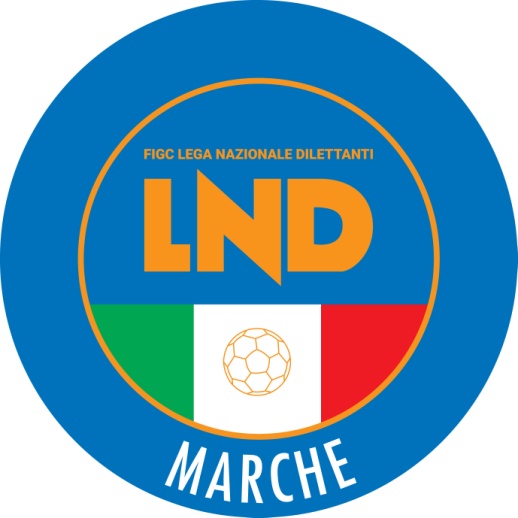 Federazione Italiana Giuoco CalcioLega Nazionale DilettantiCOMITATO REGIONALE MARCHEVia Schiavoni, snc - 60131 ANCONACENTRALINO: 071 285601 - FAX: 071 28560403sito internet: www.figcmarche.it                         e-mail: crlnd.marche01@figc.itpec: marche@pec.figcmarche.itMatricolaCalciatoreNascitaMatricolaSocietà5156389MARTIN ENZO DANIEL06.11.1999949.466A.S.D. BAYER CAPPUCCINI6521836VICOMANDI LORENZO29.09.200375.969U.S.D. SANGIORGESE M.RUBBIA5874503FABBRI FRANCESCO14.06.2002932.898A.S.D. K SPORT MONTECCHIO G4143411POMPILI PAGLIARI ENRIC01.05.1967913.900A.S.D. TIGNUM MONTEGIORGIO  3587156POLIMANTI ROBERTO17.04.1984954.013A.S.D. MONTELPARO5241686FERMANELLI MICHELE22.10.1994700.210POL. RIPE SAN GINESIO A.S.D.2777160COSSA ALESSANDRO31.07.1976918.900A.S.D. SASSOFERRATO GENGA4731811CANESIN LORENZO15.02.1996700.363A.S.   PENNESE P.S.G.  2432026LONGOBARDI ROSARIO29.02.1986700.363A.S.   PENNESE P.S.G.  4030276MARTINELLI MICHELE06.04.1991920.602A.S.D. AVIS ARCEVIA 19641066750BERTUOLO DAVIDE22.05.2002700.366U.S.D. ACLI VILLA MUSONE4466845AMBROSI NICOLA30.10.199514.920A.S.D.CUPRAMONTANA IPPOLI3972927CARRA GIANLUCA21.07.199434.570U.S.  OLIMPIA3166156MOBILI JURI07.05.198134.570U.S.  OLIMPIA1034721VALLER IGNACIO26.04.2000940.728S.S.D. MONTEFANO CALCIO A R.4929920RIPA LORENZO28.02.1998700.349A.P.   AURORA TREIA  3664454TOMBA ALESSANDRO13.03.1987917.251A.S.D. ELPIDIENSE CASCINARE5148322SENSOLI MATTEO30.08.199758.341A.S.D. VILLA S.MARTINO3460661PEZZANI ANTONELLO26.10.1981934.064A.S.D. ATLETICO PORCHIA  3722623CANTALAMESSA NICOLO22.07.1986934.586A.S.D. CAPODARCO CASABIANC3712505DI CASTRI LUCA06.11.1985934586A.S.D. CAPODARCO CASABIANC4611878BELLUCCI ALESSANDRO07.11.1996922794JUNIOR OSIMANA2265900LLAQUE ROMERO JOSE F25.05.1998700.464A.S.D. CALDAROLA G.N.C.5142516BORGIANI ROBERTO24.04.1996700.464A.S.D. CALDAROLA G.N.C.1021540SEYDOU AWALOU11.07.1997700.002A.S.D. ANKON DORICA6667285CERNETTI LUCA27.02.200281.971MONTOTTONE3313504VAMPA LUCA03.05.19834.100A.S.D. AUDAX CALCIO PIOBBICO  NRCOGNOMENOMENASCITASOCIETA’1BALDELLIANDREA17/9/2010ACADEMY MAROTTAMONDOLFO2BALDELLILORENZO6/4/2010ACADEMY MAROTTAMONDOLFO3BARTOLUCCIGIACOMO6/2/2010VILLA SAN MARTINO4BOLOGNINIGIANLUCA15/02/2010US FERMIGNANESE5GENNARILEONARDO10/2/2010VILLA SAN MARTINO6GRATIANDREA19/1/2010VILLA SAN MARTINO7IACOMINODOMENICO14/10/2010K SPORT MONTECCHIO GALLO8MARASCONICOLÒ01/06/2010K SPORT MONTECCHIO GALLO9MARTELLIIACOPO4/6/2010VADESE10MENCARINIETTORE26/8/2010VADESE11MERCATELLIANDREA9/3/2010GIOVANE SANTORSO12PETRUZZELLIGABRIELE25/12/2010VILLA SAN MARTINO13POMPEISAMUEL4/8/2010ACADEMY MAROTTAMONDOLFO14RUGGIERIMARIO11/5/2010GIOVANE SANTORSO15TAINIEDOARDO19/3/2010VALFOGLIA16TORSELLOLUCA11/05/2010K SPORT MONTECCHIO GALLO17ULIVAENEA2/1/2010GIOVANE SANTORSO18VACCHETTADENIS09/02/2010K SPORT MONTECCHIO GALLONRCOGNOMENOMENASCITASOCIETA’1ANEDDAMATTIA 07/01/2011AUDAX PIOBBICO2ANTONIUCCILEONARDO17/03/2011VADESE3BAFFIONI VENTURIJACOPO11/05/2011MURAGLIA4BATTAGLINIMARCO24/03/2011MURAGLIA5BEKJIRIALDIN16/08/2011VALFOGLIA6CALCAGNINIEDOARDO10/01/2011REAL METAURO7CAMELAANDREA 09/06/2011ACADEMY MAROTTAMONDOLFO8CARBONELLALOUIS06/10/2011GIOVANE S.ORSO9CENCICHRISTIAN02/04/2011GIOVANE S.ORSO10DEL BALDOGABRIEL18/04/2011K SPORT MONTECCHIO GALLO11EL JADIWAIL10/11/2011URBINO CALCIO12FEDERICOLEONARDO10/10/2011VISMARA13FRATERNALIMATTIA 12/02/2011VALFOGLIA14GAGLIARDINICOLÒ07/06/2011URBINO CALCIO15GARINOALESSANDRO30/08/2011VISMARA16GRAMACCIONIPIETRO22/11/2011REAL METAURO17GRIMALDIDIEGO11/05/2011VALFOGLIA18IAVARONEALFONSO 28/01/2011ACADEMY MAROTTAMONDOLFO19MANIERIMARIO 10/05/2011K SPORT MONTECCHIO GALLO20MONTAGNAANDREA18/01/2011VILLA SAN MARTINO21NESTITOMMASO16/03//2011MURAGLIA22ORTOLANIGIANMARCO14/12/2011MURAGLIA23PALAZZESIDIEGO28/03/2011ACADEMY MAROTTAMONDOLFO24PENSALFINIALESSIO27/03/2011K SPORT MONTECCHIO GALLO25PENTUCCIGIACOMO21/08/2011VILLA SAN MARTINO26PIERANTONILORENZO23/07/2011VADESE27PIZZINICHRISTIAN06/08/2011GIOVANE S.ORSO28PORFIRIPIETRO15/04/2011MURAGLIA29SANTIDAVIDE29/04/2011REAL METAURO30SHAHINIBRIAN29/08/2011K SPORT MONTECCHIO GALLO31SPARAGNINIPIETRO01/04/2011VADESE32TUSHA LORIS15/11/2011AUDAX PIOBBICOBRUNI MARCO(CHIESANUOVA A.S.D.) SPINACI MATTEO(URBANIA CALCIO) FIORAVANTI MANUEL(ATLETICO AZZURRA COLLI) ROSSINI SAMUELE(MONTEFANO CALCIO A R.L.) POSSANZINI MATTEO(TOLENTINO 1919 SSDARL) VALLORANI MASSIMO(ATLETICO AZZURRA COLLI) CAPOMAGGIO THIAGO(JESI) ADAMI MARCO(MONTURANO CALCIO) GESUE SIMONE(ATLETICO AZZURRA COLLI) SOSI MAURO(ATLETICO AZZURRA COLLI) GIUNCHETTI ENRICO(LMV URBINO CALCIO) SARTORI MATTEO(LMV URBINO CALCIO) MARINI JACOPO(SANGIUSTESE VP) CARNESECCHI LUCA(URBANIA CALCIO) MANGIAROTTI CHRISTIAN(URBANIA CALCIO) MONTENERI MATTEO(CHIESANUOVA A.S.D.) EZZAITOUNI ANAS(MONTURANO CALCIO) LOVISO MASSIMO(MONTURANO CALCIO) BUGARO GIANLUCA(OSIMANA) IULITTI GIOVANNI(S.S. MACERATESE 1922) SFASCIABASTI NICOLAS(SANGIUSTESE VP) BRACCIATELLI ALESSIO(TOLENTINO 1919 SSDARL) ROSSI LUCA(ATLETICO AZZURRA COLLI) PETRUCCI ANDREA(ATLETICO AZZURRA COLLI) NANAPERE EMMANUEL MONDAY(CASTELFIDARDO S.S.D. ARL) ROTONDO FILIPPO(CASTELFIDARDO S.S.D. ARL) BADIALI MARCO(CHIESANUOVA A.S.D.) CAPOMAGGIO POLO(JESI) GUZZINI VITTORIO(MONTEFANO CALCIO A R.L.) PAPA FILIPPO(MONTEFANO CALCIO A R.L.) D ERCOLE FERDINANDO(S.S. MACERATESE 1922) SENSI MATTEO(S.S. MACERATESE 1922) DEL MARRO FRANCESCO(ATLETICO AZZURRA COLLI) CANNONI ALESSIO(CASTELFIDARDO S.S.D. ARL) FABIANI LEONARDO(CASTELFIDARDO S.S.D. ARL) TRUDO KEVIN OLIVIER(JESI) NISI MICHELE(LMV URBINO CALCIO) VALLER IGNACIO(MONTEFANO CALCIO A R.L.) PETRARULO FRANCESCO(MONTEGIORGIO CALCIO A.R.L) TRIANA CANAS CHRISTIAN DANIL(OSIMANA) MASSEI AMEDEO(S.S. MACERATESE 1922) PROESMANS NIKOLAS RUBEN(SANGIUSTESE VP) TULLI GIACOMO(SANGIUSTESE VP) BORRELLI DAVIDE(TOLENTINO 1919 SSDARL) MOSCATI DAVIDE(TOLENTINO 1919 SSDARL) CANTUCCI IVAN(URBANIA CALCIO) BUONAVOGLIA SALVATORE(CIVITANOVESE CALCIO) CANDIA FERNANDO GABRIE(CIVITANOVESE CALCIO) LUCARINI MATTIA(JESI) NAZZARELLI EDOARDO(JESI) DOMINICI EUGENIO(K SPORT MONTECCHIO GALLO) BOCCIOLETTI BENJAMIN(LMV URBINO CALCIO) TORO TOMMASO(MONTEFANO CALCIO A R.L.) BALBO ALESSANDRO(TOLENTINO 1919 SSDARL) NOURI YOUSSEF(URBANIA CALCIO) TRUFELLI DANILO(U.S. FERMIGNANESE 1923) POMPEI ALAIN(VILLA S.MARTINO) TARTAGLIA FRANCESCO(VILLA S.MARTINO) LUCCIARINI LORENZO(U.S. FERMIGNANESE 1923) SANTI GIANMARCO(U.S. FERMIGNANESE 1923) BALLERONI DENIS(VILLA S.MARTINO) GAROTA NICOLA(U.S. FERMIGNANESE 1923) BARLOCCI LUIGINO(ELPIDIENSE CASCINARE) PAZZARELLI MASSIMILIANO(CALCIO CORRIDONIA) DIAMANTI ANDREA(ELPIDIENSE CASCINARE) MICHETTONI MARCO(OSIMOSTAZIONE C.D.) MANISERA LUCA BENEDETTO(VIGOR CASTELFIDARDO-O ASD) MENGONI ANDREA(SANGIORGESE M.RUBBIANESE) STACCHIOTTI SAMUELE(CLUENTINA CALCIO) MAROZZI ANDREA(ELPIDIENSE CASCINARE) CARTECHINI FABIO(AURORA TREIA) PALAZZETTI ROMUALD ANDREA(AURORA TREIA) MERLI SAMUEL(MATELICA CALCIO 1921 ASD) GABRIELLI SIMONE(GABICCE GRADARA) BACCARINI LORENZO(POTENZA PICENA) MICHELI BIAGIO(POTENZA PICENA) VECCHIONE DAVID(POTENZA PICENA) VENTURIM JUNIOR DENILTON(SANGIORGESE M.RUBBIANESE) OGIEVBA DESTINY(CALCIO CORRIDONIA) MENCHI PAOLO(CASETTE VERDINI) SAMPAOLESI YURI(CASTELFRETTESE A.S.D.) CARUSO RAFFAELE(OSIMOSTAZIONE C.D.) PIZZUTO ALESSANDRO(OSIMOSTAZIONE C.D.) FRASCERRA JIMMY(SANGIORGESE M.RUBBIANESE) TITONE MARIO(TRODICA) PIETROPAOLO ANTONIO(ATLETICO CENTOBUCHI) CERVIGNI DAMIANO(AURORA TREIA) MAZZARINI TOMMASO(CASTELFRETTESE A.S.D.) PIETRUCCI STEFANO(MONTICELLI CALCIO S.R.L.) PANICHELLI PABLO CESAR(TRODICA) LIBERATI ANDREA(ATLETICO CENTOBUCHI) MORGANTI LUCA(ATLETICO MONDOLFOMAROTTA) CAPITANI ALESSANDRO(CASTELFRETTESE A.S.D.) MANCINI ANDREA(CLUENTINA CALCIO) MENGHINI MARCO(CLUENTINA CALCIO) RIBICHINI MATTIA(CLUENTINA CALCIO) GARBUGLIA MICHELE(ELPIDIENSE CASCINARE) GYABAA DOUGLAS KWAME(OSIMOSTAZIONE C.D.) PESARESI FILIPPO(OSIMOSTAZIONE C.D.) ROSSINI NICOLO(POTENZA PICENA) RASCHIONI MATTEO(SANGIORGESE M.RUBBIANESE) BALLARINI DAVID(VIGOR CASTELFIDARDO-O ASD) GAMBACORTA NICCOLO(VIGOR CASTELFIDARDO-O ASD) SANTONI MICHELE(VIGOR CASTELFIDARDO-O ASD) CERESANI ALESSANDRO(APPIGNANESE) LASKU LORIS(APPIGNANESE) CARILLO MANUEL(ATL. CALCIO P.S. ELPIDIO) STACCHIOTTI ROBERTO(ATLETICO CENTOBUCHI) GREGORINI SIMONE(ATLETICO MONDOLFOMAROTTA) FILACARO JACOPO(AURORA TREIA) CANULLI VALENTINO(MOIE VALLESINA A.S.D.) BOTTALUSCIO BENEDETTO(OSIMOSTAZIONE C.D.) STROLOGO EMANUELE(OSIMOSTAZIONE C.D.) NAPOLANO GIORDANO(ATLETICO CENTOBUCHI) PETRUZZELLI MATTEO(AURORA TREIA) MARCELLETTI ANDREA(CALCIO CORRIDONIA) CINGOLANI RICCARDO(ELPIDIENSE CASCINARE) MANDORLINI ANDREA(ELPIDIENSE CASCINARE) CALCINA ARES(I.L. BARBARA MONSERRA) DOKO JURI(MATELICA CALCIO 1921 ASD) SASSAROLI MARCO(MOIE VALLESINA A.S.D.) MARKIEWICZ KONRAD KACPER(OSIMOSTAZIONE C.D.) FUNARI DAVIDE(RAPAGNANO) PAMPANO MATTIA(SANGIORGESE M.RUBBIANESE) SEJFULLAI CRISTIAN(TRODICA) SCANSANI MARCO(VIGOR CASTELFIDARDO-O ASD) AMATI CHRISTIAN(VISMARA 2008) SARACINI FRANCESCO(PORTUALI CALCIO ANCONA) FERRI ANDREA(VISMARA 2008) GIORGINI IGOR(MARINA CALCIO) FULGINI PIERANGELO(S.ORSO 1980) MARINO NICOLAS(FABRIANO CERRETO) TESTONI LORENZO(MARINA CALCIO) MARZIONI THOMAS(PORTUALI CALCIO ANCONA) FONTANA LUIGI(S.ORSO 1980) MATTIOLI DAVIDE(S.ORSO 1980) VITALI MATTIA(S.ORSO 1980) LATTANZI ELIA(UNIONE CALCIO PERGOLESE) SALCICCIA MATTEO(UNIONE CALCIO PERGOLESE) DE ANGELIS LUCA(S.ORSO 1980) GALLOTTI GIOVANNI(VALFOGLIA) CARDINALI NICOLA(BIAGIO NAZZARO) DE MARCO GAETANO(PORTUALI CALCIO ANCONA) RAGNI CHRISTIAN(PORTUALI CALCIO ANCONA) SAVINI ANDREA(PORTUALI CALCIO ANCONA) FRATERNALI LUCA(UNIONE CALCIO PERGOLESE) MINARDI LUCA(BIAGIO NAZZARO) MEDICI ANDREA(MARINA CALCIO) PIERANDREI RICCARDO(MARINA CALCIO) SANTONI ELIA(PORTUALI CALCIO ANCONA) TONUCCI ALFIO(S.ORSO 1980) RICCIOTTI DIEGO(VALFOGLIA) PAGNINI MATTIA(VISMARA 2008) RANGO NICOLAS(FABRIANO CERRETO) PIERMATTEI GIULIO(MARINA CALCIO) RINALDI DAVIDE(PORTUALI CALCIO ANCONA) TATO FRANCESCO(VALFOGLIA) BERTUCCIOLI SAMUEL(VISMARA 2008) MODESTI LUCA(ESANATOGLIA) BONIFAZI STEFANO(FOLGORE CASTELRAIMONDO) SANTARELLI DANIELE(FUTURA 96) BORINI NICOLA(AUDAX CALCIO PIOBBICO) CIABATTONI BENITO(REAL EAGLES VIRTUS PAGLIA) TITTARELLI MATIAS DAVID(CASTELBELLINO CALCIO) COPPARI GIOVANNI(CINGOLANA SAN FRANCESCO) COSENTINO VITALIANO(FALCONARESE 1919) PROPERZI PAOLO(PINTURETTA FALCOR) ORTOLANI ANGELO(ESANATOGLIA) RUGGERI EMANUELE(CINGOLANA SAN FRANCESCO) MALASPINA GIAMPAOLO(FERMO SSD ARL) FRULLA MASSIMILIANO(SENIGALLIA CALCIO) ANIMOBONO FILIPPO(ESANATOGLIA) PATRIGNANI ELIA(AUDAX CALCIO PIOBBICO) CARMINUCCI ANDREA(AZZURRA SBT) FORLANI NICOLO(CHIARAVALLE) MONTECCHIA MARCO(ELITE TOLENTINO) RUGGERI JACOPO(ESANATOGLIA) RICCI EROS(FERMO SSD ARL) LORI GIACOMO(FOLGORE CASTELRAIMONDO) SILVESTRINI LUCA(MONTEMARCIANO) GROSSI MICHELE(NUOVA REAL METAURO) GAMBELLI GIACOMO(PIETRALACROCE 73) GIANFELICI TOMMASO(SETTEMPEDA A.S.D.) GAROFALO GIOVANNI(VIGOR MONTECOSARO CALCIO) FERRINI FABIO(ATHLETICO TAVULLIA) PRINCIPI GIOVANNI(ATHLETICO TAVULLIA) IPPOLITO GIUSEPPE(ESANATOGLIA) STURA ALESSANDRO(MONTECASSIANO CALCIO) BAIOCCO SIMONE(MONTECOSARO) PANTANETTI STEFANO(MONTEMILONE POLLENZA) GIULIANI ENRICO(NUOVA REAL METAURO) SIMONELLA ROBERTO(PIANE MG) SPINOZZI SIMONE(PIANE MG) PRINCIPI LORENZO(REAL CAMERANESE) MESCHINI ANDREA(S.CLAUDIO) ECLIZIETTA FRANCESCO(SETTEMPEDA A.S.D.) TACCONI MORENO(SETTEMPEDA A.S.D.) ROSSI MATTEO(AUDAX CALCIO PIOBBICO) BOLZAN MARCOS(AZZURRA SBT) MORESCHI GIANMARCO(BORGO MINONNA) CAMAIONI EMILIANO(CASTORANESE) PAPILI LORENZO(CHIARAVALLE) DEL GOBBO SIMONE(COMUNANZA) MERCATANTI ALESSIO(COMUNANZA) ZAHRAOUI ISMAIL(CUPRENSE 1933) RICCI LORENZO(FERMO SSD ARL) BEJTJA KLAUDIO(FOOTBALLCLUBREAL MONTALTO) CAPOZUCCA FRANCESCO(FUTURA 96) PORFIRI FEDERICO(GROTTAMMARE C. 1899 ARL) SANNIPOLI LUCA(MAIOR) GIUBILEI LUCA(MONTECASSIANO CALCIO) BARTOLINI FEDERICO(MONTEMILONE POLLENZA) BENINI ANDREA(OFFIDA A.S.D.) CAMBRINI MATTEO(OSTERIA NUOVA) ESPOSITO FRANCESCO(PASSATEMPESE) LORETI DANIELE(PICENO UNITED MMX A R.L.) POTITO FILIPPO(PIETRALACROCE 73) COZZI LUCA(REAL ELPIDIENSE CALCIO) ZANDRI ALESSANDRO(S.COSTANZO) PAOLUZZI PAOLO(SASSOFERRATO GENGA) FRULLA ROCCO(SENIGALLIA CALCIO) MARCACCIO PARIDE(SETTEMPEDA A.S.D.) ZANNINI ROCCO(STAFFOLO) MIDEI MARCO(URBIS SALVIA A.S.D.) CALCINA YURI(BORGHETTO) ORLANDINI THOMAS(BORGHETTO) SERRANI MATTEO(BORGO MINONNA) RICCI LORENZO(CENTOBUCHI 1972 MP) STRAPPA RICCARDO(MONTECOSARO) MONTANARI RODOLFO(OLIMPIA) MARKU ERGES(PIETRALACROCE 73) MENDY MAURICE MBOUKA(S.COSTANZO) RICCI FRANCESCO(USAV PISAURUM) FIORUCCI NICOLAS(AUDAX CALCIO PIOBBICO) API DANIELE(CASTELBELLINO CALCIO) SIMONETTI DAVIDE(CASTELLEONESE) MASCITTI MATTEO(CENTOBUCHI 1972 MP) DIARRA SOULEYMANE(CUPRENSE 1933) FANTEGROSSI FABIO(ELITE TOLENTINO) BERNARDI PAOLO(ESANATOGLIA) BULDRINI NORIS(ESANATOGLIA) GJUCI BERSI(ESANATOGLIA) BARTOLI EMILIANO(FALCO ACQUALAGNA) ZAPPI LEONARDO(FALCONARESE 1919) GALLUCCI STEFANO(FERMO SSD ARL) KUINXHIU GENTJAN(FERMO SSD ARL) BISBOCCI FILIPPO(FOLGORE CASTELRAIMONDO) LORI SIMONE(FOLGORE CASTELRAIMONDO) SPARVOLI PAOLO(FOLGORE CASTELRAIMONDO) ORDONSELLI DAVIDE(MAIOR) CHIARABERTA MATTIA(MONTECASSIANO CALCIO) LELIO GIACOMO(MONTECASSIANO CALCIO) MOSCHINI LUCA(MONTEMARCIANO) SANTI AMANTINI CHRISTIAN(OLIMPIA) LEVA MATTEO(OSTERIA NUOVA) FERRI GIOVANNI(PASSATEMPESE) MIHAYLOV THOMAS(PASSATEMPESE) STORTONI GIANLUCA(PASSATEMPESE) BADIOLI MATTEO(PESARO CALCIO) CARDINALI MATTEO(PINTURETTA FALCOR) CASACCIA CRISTIAN(REAL CAMERANESE) GAGLIARDI MARCO(REAL EAGLES VIRTUS PAGLIA) GREGORI ARCANGELO(REAL EAGLES VIRTUS PAGLIA) MACCHIA TOMMASO(S.COSTANZO) BERNACCHIA ANDREA(S.VENERANDA) PICCINETTI FRANCESCO(S.VENERANDA) CALVANESE SIMONE(SAMPAOLESE CALCIO) FIORANELLI LUCA(SAMPAOLESE CALCIO) MENOTTI DAVIDE(SAMPAOLESE CALCIO) BRUGIATELLI ALESSANDRO(SENIGALLIA CALCIO) FATTORINI PIETRO(SENIGALLIA CALCIO) SFRAPPINI ALESSANDRO(SETTEMPEDA A.S.D.) FARIS YOUSSEF(STAFFOLO) BERNABEI EURO(VIGOR MONTECOSARO CALCIO) DAMIANI LORENZO(ATHLETICO TAVULLIA) CANDIRACCI ANDREA(AUDAX CALCIO PIOBBICO) RANGO NICOLAS(BORGO MINONNA) PALATRONI MATTIA(CASTEL DI LAMA) MADONNA FRANCESCO(CASTELBELLINO CALCIO) SIMONETTI MARCO(CASTELBELLINO CALCIO) MATTIOLI JACOPO(CASTELLEONESE) DELLABARBA LUCIANO GABRIEL(CHIARAVALLE) CENTANNI NICOLA(CINGOLANA SAN FRANCESCO) MENDOZA JUAN CRUZ(CINGOLANA SAN FRANCESCO) DOZIO CRISTIAN(CUPRENSE 1933) GIOVANELLI FRATERN LUCA(FALCO ACQUALAGNA) OTTAVIANI DOMENICO(FALCO ACQUALAGNA) CALAFIORE NICOLO(FALCONARESE 1919) ROSSI CRISTIAN(FOLGORE CASTELRAIMONDO) CENTO STEFANO(FUTURA 96) SILVESTRINI LUCA(MONTEMARCIANO) MALAIGIA NICOLO(MONTOTTONE) FRATERNALI MATTEO(NUOVA REAL METAURO) FELICISSIMO FILIPPO(OLIMPIA) BOCCIOLETTI NICO(PESARO CALCIO) GIANOTTI LUCA(POL. LUNANO) MARCHIONNE ANDREA(REAL CAMERANESE) TADDEI FRANCESCO(REAL CAMERANESE) ODDI CHRISTIAN(REAL EAGLES VIRTUS PAGLIA) SEPRONI ROBERTO(REAL EAGLES VIRTUS PAGLIA) SCARPONI LUCA(S.CLAUDIO) BODLLI SERGUSH(SENIGALLIA CALCIO) POSANZINI EMANUELE(SENIGALLIA CALCIO) QUADRINI ERWIN GIORDANO(SETTEMPEDA A.S.D.) VIPERA EDOARDO(URBIS SALVIA A.S.D.) ANGELINI EDOARDO(USAV PISAURUM) BAIOCCO LUCA(VIGOR MONTECOSARO CALCIO) FIORUCCI MICHAEL(AUDAX CALCIO PIOBBICO) BARBONI FILIPPO(BORGHETTO) FRATESI MATTIA(BORGHETTO) FRATTESI FILIPPO(BORGO MINONNA) PAIALUNGA RICCARDO(BORGO MINONNA) PACI MANUELE(CAMERINO CALCIO) FILIPPINI SIMONE(CASTEL DI LAMA) LEDESMA CAPINOA JOSHUA CRISTOPH(CASTELBELLINO CALCIO) SPADONI STEFANO(CASTELLEONESE) SCIELZO FABIO(CENTOBUCHI 1972 MP) PANCALDI ANDREA(CINGOLANA SAN FRANCESCO) MACCARI FRANCESCO(MONTECASSIANO CALCIO) PROPERZI SAVERIO(MONTEMILONE POLLENZA) SALARIS FRANCESCO(OFFIDA A.S.D.) ARSENDI FILIPPO(OLIMPIA) MOSSOTTI PIETRO(PASSATEMPESE) BERTI DIEGO(PESARO CALCIO) CAMPANARI SEBASTIANO(PINTURETTA FALCOR) TORREGGIANI BATTAZ LUCAS(REAL ALTOFOGLIA) STOCCHI LEONARDO(REAL CAMERANESE) ALESI SIMONE(REAL EAGLES VIRTUS PAGLIA) COMPAGNUCCI LEONARDO(S.CLAUDIO) LORENZETTI LUCA(S.CLAUDIO) PENSALFINE LUCA(S.VENERANDA) MORGANTE MARCO(SAMPAOLESE CALCIO) STORONI MATTEO(SAMPAOLESE CALCIO) COLOMBO STEFANO(SASSOFERRATO GENGA) ISLA ALEJO TOMAS(SASSOFERRATO GENGA) PACIARONI ROBERTO SEBASTI(STAFFOLO) CONTI MATTEO(URBIS SALVIA A.S.D.) HYKA DEVID(USAV PISAURUM) BERUSCHI ANTONIO(VIGOR MONTECOSARO CALCIO) EVANGELISTI MASSIMO(MERCATELLESE) PIGLIAPOCO FILIBERTO(LABOR 1950) CERPOLINI LUCA(MERCATELLESE) BOZZI MATTEO(PEGLIO) CANDIDI FEDERICO(FILOTTRANESE A.S.D.) BACCIARDI EMANUELE(MERCATELLESE) BENEDETTI GIACOMO(MERCATELLESE) CONTUCCI ALESSANDRO(MERCATELLESE) BRAVI GIOVANNI(PEGLIO) RIAHI RAMI(AVIS MONTECALVO) STRAPPINI ANDREA(LABOR 1950) MANCA FILIPPO(MERCATELLESE) ARCANGELETTI ALESSIO(VADESE CALCIO) FAROTTI ALESSANDRO(FILOTTRANESE A.S.D.) MASTRI MATTEO(FILOTTRANESE A.S.D.) STORANI SIMONE(FILOTTRANESE A.S.D.) CERPOLINI LUCA(MERCATELLESE) ROSSI NICOLA(MERCATELLESE) PERTICARI MASSIMO(MONTURANO CALCIO) VESPRINI FAUSTO(MONTURANO CALCIO) CICCIOLI MASSIMO(SANGIUSTESE VP) POMANTE MATTEO(ATL. CALCIO P.S. ELPIDIO) APPIGNANESI ALESSANDRO(AURORA TREIA) BOCCHINI EDOARDO(JESI) RENGHINI MATTEO(PORTUALI CALCIO ANCONA) DI PETTO LEONARDO(VALFOGLIA) ZAMPALONI ALESSANDRO(ATL. CALCIO P.S. ELPIDIO) PIERINI TOMMASO(K SPORT MONTECCHIO GALLO) PASQUALI ALEXANDRO(MONTURANO CALCIO) CERVELLERA ALESSANDRO(LMV URBINO CALCIO) PAOLINI FRANCESCO(MONTURANO CALCIO) NICOLINI GIOVANNI(S.ORSO 1980) CURZI LEONARDO(URBANIA CALCIO) GRACIOTTI LUCIO(CASTELFIDARDO S.S.D. ARL) DE ANGELIS NICOLO(OSIMANA) SIANI MICHAEL(ATL. CALCIO P.S. ELPIDIO) SBARBATI MICHELANGELO(AURORA TREIA) GABRIELLI MATTIA(CASTELFRETTESE A.S.D.) OTTAVIANI TOMMASO(JESI) CANTISANI JACOPO(K SPORT MONTECCHIO GALLO) MELE DAVIDE(LMV URBINO CALCIO) INNAMORATI MATTEO(SANGIUSTESE VP) SAUCHELLI GIOELE CARMINE(SANGIUSTESE VP) GIACOMINI LEONARDO(URBANIA CALCIO) MARCONI SANTIAGO(CASTELFIDARDO S.S.D. ARL) STRINATI CHRISTIAN(FABRIANO CERRETO) CACCIAMANI RICCARDO(JESI) DINI MATTIA(LMV URBINO CALCIO) BALDONCINI MATTEO(POTENZA PICENA) IENNACO CIRO(S.ORSO 1980) CARPANO ALESSIO(S.S. MACERATESE 1922) RECCHIONI ANDREA(SANGIUSTESE VP) CERVIONI CHRIS(VALFOGLIA) DEL MORO MATTEO(ATL. CALCIO P.S. ELPIDIO) GEGELOVA CRISTIANO(ATL. CALCIO P.S. ELPIDIO) ORAZI LUCA(ATL. CALCIO P.S. ELPIDIO) CALABRESE NICOLAS(AURORA TREIA) MEDI FRANCESCO(CASTELFRETTESE A.S.D.) FILOMENI MICHELE(JESI) ROSI MICHELE(JESI) FUCILI NICCOLO(K SPORT MONTECCHIO GALLO) MATTEUCCI ENRICO(K SPORT MONTECCHIO GALLO) AGOSTINELLI FRANCESCO(PORTUALI CALCIO ANCONA) GALEANDRO IVAN(PORTUALI CALCIO ANCONA) SAMPAOLO ALESSANDRO(POTENZA PICENA) PATRIGNANI GIOELE(URBANIA CALCIO) SARLO GIUSEPPE(VALFOGLIA) SGAGGI TOMMASO(VALFOGLIA) SEGHETTI FRANCECO(MONTICELLI CALCIO S.R.L.) GAROTA GIACOMO(U.S. FERMIGNANESE 1923) STACCHIETTI FEDERICO(CHIESANUOVA A.S.D.) CONTI MANUEL(MONTICELLI CALCIO S.R.L.) MAGI ALBERTO(GABICCE GRADARA) IOMMI NICOLA(M.C.C. MONTEGRANARO SSDRL) NATALINI SIMONE(MONTICELLI CALCIO S.R.L.) DUCCI MATTIA(U.S. FERMIGNANESE 1923) LEKNIKAJ JOELE(U.S. FERMIGNANESE 1923) VALENTINI FILIPPO(UNIONE CALCIO PERGOLESE) MADONNA ANTONIO(ATLETICO CENTOBUCHI) ZOLFANELLI NICHOLAS(BIAGIO NAZZARO) GHILARDI TOMMASO(I.L. BARBARA MONSERRA) PAOLONI MATTEO(M.C.C. MONTEGRANARO SSDRL) GNAHE SIEKAHN(I.L. BARBARA MONSERRA) VOLPONI ALESSANDRO(MONTEFANO CALCIO A R.L.) D ANNUNZIO ALESSANDRO(MONTICELLI CALCIO S.R.L.) GASPARI GIANDOMENICO(MONTICELLI CALCIO S.R.L.) BECILLI TOMMASO(U.S. FERMIGNANESE 1923) SARRE BOURAMA(U.S. FERMIGNANESE 1923) ANTONINI DANIEL(ATLETICO CENTOBUCHI) VIRGILI MATTIA(CHIESANUOVA A.S.D.) GIULIETTI RICCARDO(CLUENTINA CALCIO) GOSENI ANDITO(CUPRENSE 1933) BURATTI DAVIDE(I.L. BARBARA MONSERRA) GRILLI ALESSANDRO(I.L. BARBARA MONSERRA) MAZZA DANIELE(M.C.C. MONTEGRANARO SSDRL) MAZZAFERRO MICHELE(M.C.C. MONTEGRANARO SSDRL) BECI FEDERICO(MATELICA CALCIO 1921 ASD) GASHI DANIEL(MATELICA CALCIO 1921 ASD) GIAMPAOLINI MANUEL(MONTEFANO CALCIO A R.L.) PESARESI FEDERICO(MONTEFANO CALCIO A R.L.) CONTI MANUEL(MONTICELLI CALCIO S.R.L.) TESTICCIOLI ALESSANDRO(TOLENTINO 1919 SSDARL) BUSSAGLIA THOMAS(UNIONE CALCIO PERGOLESE) AMADIO ALBERTO(ATLETICO AZZURRA COLLI) MBJESHOVA KLIDI(ATLETICO CENTOBUCHI) GAMBADORI ALESSANDRO(BIAGIO NAZZARO) SANTECCHIA MARCO(CALDAROLA G.N.C.) ANTINORI DIEGO(CHIESANUOVA A.S.D.) FERMANI JONATHAN(CHIESANUOVA A.S.D.) CASTRICINI EDOARDO(CLUENTINA CALCIO) KRYEMADHI AMARILDO(CUPRENSE 1933) CAPPELLETTI PAVEL(M.C.C. MONTEGRANARO SSDRL) CERIONI GIOVANNI(MARINA CALCIO) BOLOGNINI MATTIA(U.S. FERMIGNANESE 1923) DI MATTIA EMIDIO(ATLETICO AZZURRA COLLI) DI LUCA LUCA(ATLETICO CENTOBUCHI) CINGOLANI EDOARDO(BIAGIO NAZZARO) PIASTRA FILIPPO(BIAGIO NAZZARO) STAFFOLANI EDOARDO(CALDAROLA G.N.C.) POLONI RICCARDO(CHIESANUOVA A.S.D.) ZIRA ALDO(M.C.C. MONTEGRANARO SSDRL) DE ROSA DAVIDE(MARINA CALCIO) MODESTI TOMMASO(MATELICA CALCIO 1921 ASD) FRATICELLI MATTEO(MONTEFANO CALCIO A R.L.) VICOMANDI MARCO(TOLENTINO 1919 SSDARL) DRAZHI BRAJAN(U.S. FERMIGNANESE 1923) GEUSA ALESSANDRO(U.S. FERMIGNANESE 1923) GRANCI SIMONE(UNIONE CALCIO PERGOLESE) BORBOTTI ALESSANDRO(VIGOR CASTELFIDARDO-O ASD) CHARFI RAYEN(VIGOR CASTELFIDARDO-O ASD) FRATI LORENZO(VIGOR CASTELFIDARDO-O ASD) GARULLI MARIO LUCIO(VISMARA 2008) CASTELLANI MICHELA(C.F. MACERATESE A.S.D.) MARCOLINI GIOVANNI MATTEO(S.S. MACERATESE 1922) PIZZI LORENZO(CALCIO ATLETICO ASCOLI) POLI ALESSANDRO(CALCIO ATLETICO ASCOLI) VANNICOLA CRISTIAN(CALCIO ATLETICO ASCOLI) CORI TOMMASO(CAMERANO CALCIO) CUPIDO FILIPPO(CAMERANO CALCIO) TABOUBI MOHAMED HASSEN(CAMERANO CALCIO) MOSCA FEDERICO(CINGOLANA SAN FRANCESCO) CAPPELLA DIEGO(CIVITANOVESE CALCIO) CINGOLANI FILIPPO(F.C. VIGOR SENIGALLIA) BRODETTO ALESSIO(FABRIANO CERRETO) BUCCIARELLI CHRISTIAN(GIOVANE ANCONA CALCIO) PELLEGRINI NICOLA(JUNIORJESINA LIBERTAS ASD) BIDULI GLEJDIAN(K SPORT MONTECCHIO GALLO) BENEDETTI ANDREA(MATELICA CALCIO 1921 ASD) MARASCA NICHOLAS(MATELICA CALCIO 1921 ASD) BEVILACQUA DAVIDE(PALOMBINA VECCHIA) KULMI HASAN(REAL ELPIDIENSE CALCIO) FUSELLI ALESSIO(S.S. MACERATESE 1922) MONTI RICCARDO(S.S. MACERATESE 1922) DI GIORGIO MATTIA GUIDO(SAMBENEDETTESE SSDARL) SAJA STIVENS(UNIONE CALCIO PERGOLESE) SANTARELLI DEMIS(UNIONE CALCIO PERGOLESE) PICCINI MARCO(SENIGALLIA CALCIO) ANSELMO GIANMARCO(BORGO ROSSELLI A.S.D.) SCORTICHINI MANUEL(PONTEROSSO CALCIO) URBANI TOMMASO(BORGO ROSSELLI A.S.D.) MALI ALESSIO(CENTOBUCHI 1972 MP) PEDRONI FABIAN(CENTOBUCHI 1972 MP) ROSSETTI MARCO(CENTOBUCHI 1972 MP) BALDI GIANLUCA(JESI) RANGO DENNIS(JESI) REFI RICCARDO(JESI) BARTOLINI CARLO(PONTEROSSO CALCIO) BORGOGNONI LEONARDO(PONTEROSSO CALCIO) GUERCIO CHRISTIAN(PONTEROSSO CALCIO) ULISSE MATTEO(PONTEROSSO CALCIO) SULEJMAN DEIVID(PORTORECANATI A.S.D.) MARCHETTI DAVIDE(SENIGALLIA CALCIO) DIOP IBRAHIMA(CASTEL DI LAMA) NATALINI LORENZO(CASTEL DI LAMA) ARCANGELI RICCARDO(FERMO SSD ARL) FONTANA TOMMASO(ACADEMY CIVITANOVESE) FRATI NICOLO(OSIMANA) TORDINI FEDERICO(ACADEMY CIVITANOVESE) VALLORANI TOMMASO(ACADEMY CIVITANOVESE) ABOUDI ASHRAF(F.C. VIGOR SENIGALLIA) BARBARESI SAMUEL(GIOVANE ANCONA CALCIO) CATALANO PIETRO(GIOVANE ANCONA CALCIO) FRANCA ALESSIO(GIOVANE ANCONA CALCIO) VENERANDI GIULIO(K SPORT MONTECCHIO GALLO) FORRESI FEDERICO(MONTEMILONE POLLENZA) LAMURA GUIDO(MONTEMILONE POLLENZA) BOGACI VLAD(OSIMANA) RAFFAELLI GIOVANNI(S.S. MACERATESE 1922) TOMBESI CRISTIAN(S.S. MACERATESE 1922) RENZONI CHRISTIAN(ACCADEMIA GRANATA L.E.) SABBATINI LUCA(BIAGIO NAZZARO) SANTUCCI LUCA(CALDAROLA G.N.C.) BRUSCHINI MATTEO(CAMPIGLIONE M.URANO) CAPPELLA RICCARDO(CAMPIGLIONE M.URANO) MANCINI EDOARDO(CIVITANOVESE CALCIO) FUCA GIANMARCO(FABRIANO CERRETO) PELLACCHIA MATTEO(FABRIANO CERRETO) MALAVOLTA LEONARDO(FERMO SSD ARL) CALABRESE ENRICO(GIOVANE SANTORSO) PICCIOLI CHRISTOPHER(GIOVANE SANTORSO) BRANCOZZI GIACOMO(INVICTUS GROTTAZZOLINA FC) D ALESIO DAVIDE(INVICTUS GROTTAZZOLINA FC) PETRONZI GIACOMO(INVICTUS GROTTAZZOLINA FC) TROSCE FEDERICO(RECANATESE S.R.L.) GIORGINI FILIPPO(SENIGALLIA CALCIO) CIARLANTINI GIORGIO(TOLENTINO 1919 SSDARL) CICCONETTI CESARE(TOLENTINO 1919 SSDARL) CICCONETTI PAOLO(TOLENTINO 1919 SSDARL) FIORANI FILIPPO(TOLENTINO 1919 SSDARL) CAMEMA ERGI(URBANIA CALCIO) MARSILI JONATAN(URBANIA CALCIO) FILIPPINI RICCARDO(VILLA S.MARTINO) LUCHETTI MATTIA(VILLA S.MARTINO) MORETTI GIANMARCO(VILLA S.MARTINO) DI DONNA SALVATORE(VIS PESARO DAL 1898 SRL) ROSSI ALESSANDRO(VIS PESARO DAL 1898 SRL) XHEMALI MATTIA AVNI(FROSINONE C.) GAMBI RICCARDO(VIS PESARO DAL 1898 SRL) PRIEV EDDIE(VIS PESARO DAL 1898 SRL) Squadra 1Squadra 2A/RData/OraImpiantoLocalita' ImpiantoIndirizzo ImpiantoCASTELFIDARDO S.S.D. ARLATLETICO AZZURRA COLLIA17/12/2023 14:3025 STADIO COMUNALE "G.MANCINI"CASTELFIDARDOVIA DELLO SPORTCHIESANUOVA A.S.D.K SPORT MONTECCHIO GALLOA17/12/2023 14:3043 COMUNALE "SAN GIOBBE"FILOTTRANOVIA GEMME, 1JESICIVITANOVESE CALCIOA17/12/2023 14:3046 COMUNALE "PACIFICO CAROTTI"JESIVIALE CAVALLOTTI 39MONTEFANO CALCIO A R.L.URBANIA CALCIOA17/12/2023 14:30311 COMUNALE "DELL'IMMACOLATA"MONTEFANOVIA IMBRECCIATAMONTURANO CALCIOS.S. MACERATESE 1922A17/12/2023 14:30155 CAMPO "S.CLAUDIO" CAMPIGLIONEFERMOCONTRADA CAMPIGLIONEOSIMANALMV URBINO CALCIOA17/12/2023 14:3070 STADIO COMUNALE "DIANA"OSIMOVIA OLIMPIA 48SANGIUSTESE VPM.C.C. MONTEGRANARO SSDRLA17/12/2023 14:30314 COMUNALE VILLA SAN FILIPPOMONTE SAN GIUSTOVIA MAGELLANO - V.S. FILIPPOTOLENTINO 1919 SSDARLMONTEGIORGIO CALCIO A.R.LA17/12/2023 15:00348 STADIO "DELLA VITTORIA"TOLENTINOVIA TRAIANO BOCCALINI 8Squadra 1Squadra 2A/RData/OraImpiantoLocalita' ImpiantoIndirizzo ImpiantoI.L. BARBARA MONSERRABIAGIO NAZZAROA16/12/2023 14:3014 COMUNALEBARBARAVIA XXV APRILEMARINA CALCIOFABRIANO CERRETOA16/12/2023 14:3062 COMUNALE "LE FORNACI" MARINAMONTEMARCIANOVIA DELEDDA 98 FZ.MARINAOSIMOSTAZIONE C.D.CASTELFRETTESE A.S.D.A16/12/2023 14:3074 COMUNALE "DARIO BERNACCHIA"OSIMOVIA CAMERANO, 5/B STAZIONEPORTUALI CALCIO ANCONAATLETICO MONDOLFOMAROTTAA16/12/2023 14:304 COMUNALE "S.GIULIANI" TORRETTEANCONAVIA ESINO LOC. TORRETTES.ORSO 1980MOIE VALLESINA A.S.D.A16/12/2023 14:30402 COMUNALE "MONTESI"FANOVIA SONCINOU.S. FERMIGNANESE 1923VISMARA 2008A16/12/2023 14:30411 COMUNALE PRINCIPALEFERMIGNANOVIA ANDREA COSTAGABICCE GRADARAUNIONE CALCIO PERGOLESEA17/12/2023 14:30418 G.MAGIGABICCE MAREVIA A. MOROVALFOGLIAVILLA S.MARTINOA17/12/2023 14:30493 COMUNALE RIO SALSOTAVULLIAVIA TAGLIAMENTO LOC. RIO SALSOSquadra 1Squadra 2A/RData/OraImpiantoLocalita' ImpiantoIndirizzo ImpiantoATL. CALCIO P.S. ELPIDIOCALCIO CORRIDONIAA16/12/2023 14:30209 COMUNALE "FERRANTI"PORTO SANT'ELPIDIOVIA DELLA LIBERAZIONECLUENTINA CALCIOAURORA TREIAA16/12/2023 15:006085 ANTISTADIO "COLLEVARIO"MACERATAVIA VERGAELPIDIENSE CASCINARECASETTE VERDINIA16/12/2023 14:30228 CAMPO "CICCALE'"SANT'ELPIDIO A MAREVIA FONTE DI MAREMATELICA CALCIO 1921 ASDATLETICO CENTOBUCHIA16/12/2023 14:30303 "GIOVANNI PAOLO II"MATELICAVIA BOSCHETTOPALMENSE SSDARLMONTICELLI CALCIO S.R.L.A16/12/2023 14:30158 "ILARIO E ORLANDO STANGHETTA"FERMOFRAZ. MARINA PALMENSERAPAGNANOSANGIORGESE M.RUBBIANESEA16/12/2023 14:30214 COMUNALERAPAGNANOVIA SAN TIBURZIOVIGOR CASTELFIDARDO-O ASDTRODICAA16/12/2023 14:3024 COMUNALE "LEO GABBANELLI"CASTELFIDARDOVIA LEONCAVALLOPOTENZA PICENAAPPIGNANESEA17/12/2023 14:30331 "FAVALE SCARFIOTTI SKORPION"POTENZA PICENAVIA CAPPUCCINISquadra 1Squadra 2A/RData/OraImpiantoLocalita' ImpiantoIndirizzo ImpiantoATHLETICO TAVULLIAAVIS MONTECALVOA16/12/2023 14:30495 COMUNALETAVULLIAVIA DEL PIANOFALCO ACQUALAGNAOSTERIA NUOVAA16/12/2023 14:30380 COMUNALEACQUALAGNAVIA GAMBANUOVA REAL METAUROVADESE CALCIOA16/12/2023 14:30396 COMUNALE "AMATI" LUCREZIACARTOCETOVIA NAZARIO SAUROPEGLIOREAL ALTOFOGLIAA16/12/2023 14:30448 COMUNALEPEGLIOVIA SAN DONNINOPOL. LUNANOPESARO CALCIOA16/12/2023 14:30421 COMUNALELUNANOVIA CIRCONVALLAZIONES.COSTANZOMERCATELLESEA16/12/2023 14:30478 COMUNALESAN COSTANZOVIA FILIPPINIS.VENERANDAUSAV PISAURUMA16/12/2023 14:306054 SANTA VENERANDAPESAROSTRADA PANTANO CASTAGNIAUDAX CALCIO PIOBBICOMAIORA17/12/2023 14:30470 COMUNALEPIOBBICOV.GIOVANNI XXIII - LOC. ISOLASquadra 1Squadra 2A/RData/OraImpiantoLocalita' ImpiantoIndirizzo ImpiantoFALCONARESE 1919CHIARAVALLEA16/12/2023 14:3039 STADIO "ROCCHEGGIANI"FALCONARA MARITTIMAVIA STADIOLABOR 1950BORGO MINONNAA16/12/2023 14:3086 COMUNALESANTA MARIA NUOVAVIA RAVAGLIMONTEMARCIANOFILOTTRANESE A.S.D.A16/12/2023 14:3060 COMUNALE "L. DI GREGORIO"MONTEMARCIANOVIA GABELLAOLIMPIABORGHETTOA16/12/2023 14:3096 COMUNALE MARZOCCASENIGALLIAVIA XXIV MAGGIO 14PIETRALACROCE 73CASTELBELLINO CALCIOA16/12/2023 14:306065 CAMPO FEDERALE "G.PAOLINELLI"ANCONAVIA SCHIAVONI - BARACCCOLAREAL CAMERANESESASSOFERRATO GENGAA16/12/2023 14:3018 COMUNALE"D.MONTENOVO"CAMERANOVIA LORETANASAMPAOLESE CALCIOSTAFFOLOA16/12/2023 14:3088 COM. "ALESSIO MARCHEGIANI"SAN PAOLO DI JESIVIA VALLE DELLE LAMESENIGALLIA CALCIOCASTELLEONESEA16/12/2023 15:0092 STADIO COMUNALE "G.BIANCHELLI"SENIGALLIAVIA MONTENEROSquadra 1Squadra 2A/RData/OraImpiantoLocalita' ImpiantoIndirizzo ImpiantoELITE TOLENTINOURBIS SALVIA A.S.D.A16/12/2023 15:00351 "CIARAPICA"TOLENTINOVIA PADRE NICOLA FUSCONI, 3ESANATOGLIACAMERINO CALCIOA16/12/2023 14:30287 COMUNALE - VIA ROMAESANATOGLIAVIA ROMAMONTECOSAROCINGOLANA SAN FRANCESCOA16/12/2023 14:30279 "ANTONIO MARIOTTI"MONTECOSAROVIA FILIPPO CORRIDONIPASSATEMPESEPINTURETTA FALCORA16/12/2023 14:3072 COMUNALE PASSATEMPOOSIMOVIA CASETTEPORTORECANATI A.S.D.VIGOR MONTECOSARO CALCIOA16/12/2023 14:307012 COMUNALE "VINCENZO MONALDI"PORTO RECANATISANTA MARIA IN POTENZAS.CLAUDIOCALDAROLA G.N.C.A16/12/2023 14:30282 NUOVO "DUE TORRI" SAN CLAUDIOCORRIDONIAVIA SAN CLAUDIOSETTEMPEDA A.S.D.FOLGORE CASTELRAIMONDOA16/12/2023 14:30341 "GUALTIERO SOVERCHIA"SAN SEVERINO MARCHEVIALE MAZZINIMONTEMILONE POLLENZAMONTECASSIANO CALCIOA17/12/2023 14:30326 "AURELIO GALASSE"POLLENZAVIA GIOVANNI XXIIISquadra 1Squadra 2A/RData/OraImpiantoLocalita' ImpiantoIndirizzo ImpiantoCASTEL DI LAMAMONTOTTONEA16/12/2023 14:30140 COMUNALE "T.STIPA" PIATTONICASTEL DI LAMAVIA G. BRUNO LOC PIATTONICENTOBUCHI 1972 MPCUPRENSE 1933A16/12/2023 14:30192 COMUNALE "NICOLAI" CENTOBUCHIMONTEPRANDONEVIA XXIV MAGGIOFOOTBALLCLUBREAL MONTALTOFERMO SSD ARLA16/12/2023 14:30179 COMUNALE - CONTRADA S.ALBERTOMONTALTO DELLE MARCHECONTRADA S. ALBERTOFUTURA 96COMUNANZAA16/12/2023 15:00156 COMUNALE"POSTACCHINI"CAPODARCOFERMOCONTRADA CASTAGNAGROTTAMMARE C. 1899 ARLCASTORANESEA16/12/2023 14:30170 COMUNALE "PIRANI"GROTTAMMAREVIA SAN MARTINOOFFIDA A.S.D.AZZURRA SBTA16/12/2023 15:00199 COMUNALE "A.PICCIONI"OFFIDAVIA MARTIRI RESISTENZAPIANE MGREAL EAGLES VIRTUS PAGLIAA16/12/2023 14:307015 COMUNALE "LUIGI ATTORRI"MONTEGIORGIOVIA DANTE MATTII SNCPICENO UNITED MMX A R.L.REAL ELPIDIENSE CALCIOA16/12/2023 14:30134 COM. "DON MAURO BARTOLINI"ASCOLI PICENOFRAZ. MONTICELLISquadra 1Squadra 2A/RData/OraImpiantoLocalita' ImpiantoIndirizzo ImpiantoK SPORT MONTECCHIO GALLOGABICCE GRADARAA16/12/2023 15:00398 PARROCCHIALE "SANCHIONI"VALLEFOGLIAVIA R.SANZIO MORCIOLAURBANIA CALCIOVILLA S.MARTINOA16/12/2023 16:307060 COMUNALE SUPPLEMENTAREURBANIAVIA CAMPO SPORTIVOATLETICO MONDOLFOMAROTTAMARINA CALCIOA17/12/2023 14:30410 COMUNALE MAROTTAMONDOLFOVIA MARTINIBIAGIO NAZZAROU.S. FERMIGNANESE 1923A17/12/2023 15:00103 COMUNALE "DEI PINI"CHIARAVALLEVIA SANT'ANDREACASTELFRETTESE A.S.D.LMV URBINO CALCIOA17/12/2023 14:3040 COMUNALE "FIORETTI"FALCONARA MARITTIMAVIA TOMMASI - CASTELFERRETTIUNIONE CALCIO PERGOLESEPOL. LUNANOA17/12/2023 15:00451 COMUNALE N. 1 "STEFANELLI"PERGOLAVIA MARTIRI DELLA LIBERTA'VISMARA 2008S.ORSO 1980A17/12/2023 14:30398 PARROCCHIALE "SANCHIONI"VALLEFOGLIAVIA R.SANZIO MORCIOLASquadra 1Squadra 2A/RData/OraImpiantoLocalita' ImpiantoIndirizzo ImpiantoGABICCE GRADARACASTELFRETTESE A.S.D.A20/12/2023 15:007076 CAMPO 2 PONTE TAVOLLOGABICCE MAREVIA ALDO MOROLMV URBINO CALCIOVISMARA 2008A20/12/2023 15:00504 COMUNALE "VAREA"URBINOVIA PABLO NERUDA SNCMARINA CALCIOURBANIA CALCIOA20/12/2023 14:3062 COMUNALE "LE FORNACI" MARINAMONTEMARCIANOVIA DELEDDA 98 FZ.MARINAPOL. LUNANOK SPORT MONTECCHIO GALLOA20/12/2023 15:00421 COMUNALELUNANOVIA CIRCONVALLAZIONES.ORSO 1980BIAGIO NAZZAROA20/12/2023 15:00402 COMUNALE "MONTESI"FANOVIA SONCINOU.S. FERMIGNANESE 1923ATLETICO MONDOLFOMAROTTAA20/12/2023 17:00412 COMUNALE SUPPLEMENTAREFERMIGNANOVIA COSTAVILLA S.MARTINOVALFOGLIAA20/12/2023 15:307081 COMUNALE"S.MARIA DELL'ARZILLA"PESAROSTR. S.MARIA DELL'ARZILLASquadra 1Squadra 2A/RData/OraImpiantoLocalita' ImpiantoIndirizzo ImpiantoFABRIANO CERRETOCIVITANOVESE CALCIOA16/12/2023 14:3033 STADIO COMUNALE "M.AGHETONI"FABRIANOP.LE V.UGO PETRUIOMATELICA CALCIO 1921 ASDCASTELFIDARDO S.S.D. ARLA16/12/2023 17:30303 "GIOVANNI PAOLO II"MATELICAVIA BOSCHETTOMONTEFANO CALCIO A R.L.JESIA16/12/2023 15:00311 COMUNALE "DELL'IMMACOLATA"MONTEFANOVIA IMBRECCIATAOSIMANACALCIO CORRIDONIAA16/12/2023 18:0071 COMUNALE "SANTILLI"OSIMOVIA MOLINO MENSAPORTUALI CALCIO ANCONAMOIE VALLESINA A.S.D.A16/12/2023 18:004 COMUNALE "S.GIULIANI" TORRETTEANCONAVIA ESINO LOC. TORRETTEVIGOR CASTELFIDARDO-O ASDS.S. MACERATESE 1922A16/12/2023 17:3024 COMUNALE "LEO GABBANELLI"CASTELFIDARDOVIA LEONCAVALLOPOTENZA PICENAI.L. BARBARA MONSERRAA17/12/2023 18:15332 "FERRUCCIO ORSELLI"POTENZA PICENAVIA DELLO SPORTSquadra 1Squadra 2A/RData/OraImpiantoLocalita' ImpiantoIndirizzo ImpiantoCALCIO CORRIDONIAMATELICA CALCIO 1921 ASDA20/12/2023 19:00281 COMUNALE "SIGISMONDO MARTINI"CORRIDONIAVIA FONTORSOLACASTELFIDARDO S.S.D. ARLPORTUALI CALCIO ANCONAA20/12/2023 15:0025 STADIO COMUNALE "G.MANCINI"CASTELFIDARDOVIA DELLO SPORTCIVITANOVESE CALCIOVIGOR CASTELFIDARDO-O ASDA20/12/2023 18:30272 "DON SILVESTRO CONTIGIANI"CIVITANOVA MARCHEVIA UGO BASSII.L. BARBARA MONSERRAFABRIANO CERRETOA20/12/2023 14:3058 COMUNALEMONTECAROTTOVIA COLLE 4JESIPOTENZA PICENAA20/12/2023 15:0046 COMUNALE "PACIFICO CAROTTI"JESIVIALE CAVALLOTTI 39MOIE VALLESINA A.S.D.MONTEFANO CALCIO A R.L.A20/12/2023 15:0056 "GRANDE TORINO" LOC. MOIEMAIOLATI SPONTINIVIA ASCOLI PICENOS.S. MACERATESE 1922CLUENTINA CALCIOA20/12/2023 18:00301 "MICHELE GIRONELLA" V.POTENZAMACERATABORGO PERANZONI VILLA POTENZASquadra 1Squadra 2A/RData/OraImpiantoLocalita' ImpiantoIndirizzo ImpiantoATLETICO AZZURRA COLLICUPRENSE 1933A16/12/2023 15:00144 COMUNALE COLLE VACCAROCOLLI DEL TRONTOVIA COLLE VACCAROAURORA TREIAMONTICELLI CALCIO S.R.L.A16/12/2023 18:00352 COMUNALE "LEONARDO CAPPONI"TREIAVIA CAMPO SPORTIVOM.C.C. MONTEGRANARO SSDRLPALMENSE SSDARLA16/12/2023 18:00233 COMUNALE "LORENZO AGOSTINI"TORRE SAN PATRIZIOVIA FONTE DUGLIOSANGIUSTESE VPATL. CALCIO P.S. ELPIDIOA16/12/2023 16:30314 COMUNALE VILLA SAN FILIPPOMONTE SAN GIUSTOVIA MAGELLANO - V.S. FILIPPOTOLENTINO 1919 SSDARLMONTURANO CALCIOA16/12/2023 15:00350 "FRANCESCO CIOMMEI"TOLENTINOVIA WEBER - ZONA STICCHICHIESANUOVA A.S.D.CALDAROLA G.N.C.A17/12/2023 15:00354 "ANTONIO MENGONI" S.M.SELVATREIACONTRADA SANTA MARIA IN SELVASANGIORGESE M.RUBBIANESEATLETICO CENTOBUCHIA17/12/2023 15:00193 COMUNALE "ANGELO MARIOTTI"MONTERUBBIANOCONTRADA FONTERRANTESquadra 1Squadra 2A/RData/OraImpiantoLocalita' ImpiantoIndirizzo ImpiantoATL. CALCIO P.S. ELPIDIOTOLENTINO 1919 SSDARLA20/12/2023 15:00210 COMUNALE "M.MARTELLINI"PORTO SANT'ELPIDIOVIA DELLA LIBERAZIONEATLETICO CENTOBUCHIMONTEGIORGIO CALCIO A.R.LA20/12/2023 17:307100 COMUNALE "C.FRANCHI"MARTINSICUROFZ. VILLA ROSA VIA FRANCHIAURORA TREIACALDAROLA G.N.C.A20/12/2023 17:00352 COMUNALE "LEONARDO CAPPONI"TREIAVIA CAMPO SPORTIVOCUPRENSE 1933SANGIORGESE M.RUBBIANESEA20/12/2023 15:00149 COMUNALE "F.LLI VECCIA"CUPRA MARITTIMAVIA BOCCABIANCA 100MONTICELLI CALCIO S.R.L.SANGIUSTESE VPA20/12/2023 17:00134 COM. "DON MAURO BARTOLINI"ASCOLI PICENOFRAZ. MONTICELLIMONTURANO CALCIOATLETICO AZZURRA COLLIA20/12/2023 15:00173 COMUNALE "VALENTINO MAZZOLA"MAGLIANO DI TENNAVIA MONTI SIBILLINIPALMENSE SSDARLCHIESANUOVA A.S.D.A20/12/2023 15:00158 "ILARIO E ORLANDO STANGHETTA"FERMOFRAZ. MARINA PALMENSESquadra 1Squadra 2A/RData/OraImpiantoLocalita' ImpiantoIndirizzo ImpiantoAURORA TREIASIBILLINI UNITEDA17/12/2023 17:30352 COMUNALE "LEONARDO CAPPONI"TREIAVIA CAMPO SPORTIVOC.F. MACERATESE A.S.D.U.MANDOLESI CALCIOA17/12/2023 14:30293 "DELLA VITTORIA"MACERATAVIA MARTIRI LIBERTA' 5F.C. SAMBENEDETTESEANCONA RESPECT 2001A17/12/2023 15:00217 PETRELLARIPATRANSONECONTRADA PETRELLAPORTO POTENZA CALCIORECANATESE S.R.L.A17/12/2023 14:30333 COMUNALE PORTO POTENZA PICENAPOTENZA PICENAVIA OLIMPIASquadra 1Squadra 2A/RData/OraImpiantoLocalita' ImpiantoIndirizzo ImpiantoC.S.I.DELFINO FANOK SPORT MONTECCHIO GALLOA16/12/2023 17:15405 COMUNALE "V.DEL CURTO"FANOVIA B.CROCE EX VALLATONUOVA ALTOFOGLIAF.C. VIGOR SENIGALLIAA16/12/2023 15:00484 COMUNALE MERCATALESASSOCORVAROVIA DELL'AGONEGABICCE GRADARAPONTEROSSO CALCIOA17/12/2023 11:00420 STADIO COMUNALE GRADARAGRADARAVIA S.GIOVANNI IN MARIGNANOPALOMBINA VECCHIAUNIONE CALCIO PERGOLESEA17/12/2023 11:0042 COMUNALE "M.NERI"FALCONARA MARITTIMAVIA LIGURIASENIGALLIA CALCIOACCADEMIA GRANATA L.E.A17/12/2023 11:0092 STADIO COMUNALE "G.BIANCHELLI"SENIGALLIAVIA MONTENEROSquadra 1Squadra 2A/RData/OraImpiantoLocalita' ImpiantoIndirizzo ImpiantoJUNIORJESINA LIBERTAS ASDJESIA16/12/2023 15:0049 COMUNALE "PIRANI" EX BOARIOJESIVIA DON MINZONIMONTEFANO CALCIO A R.L.RECANATESE S.R.L.A16/12/2023 18:30311 COMUNALE "DELL'IMMACOLATA"MONTEFANOVIA IMBRECCIATACAMERANO CALCIOCINGOLANA SAN FRANCESCOA17/12/2023 11:1518 COMUNALE"D.MONTENOVO"CAMERANOVIA LORETANAFABRIANO CERRETOS.S. MACERATESE 1922A17/12/2023 11:0028 STADIO COMUNALE "D.PARRI"CERRETO D'ESIVIA MOREAPORTORECANATI A.S.D.MATELICA CALCIO 1921 ASDA17/12/2023 14:307037 "L.PANETTI" - SUPPL. "MONALDI"PORTO RECANATISANTA MARIA IN POTENZASquadra 1Squadra 2A/RData/OraImpiantoLocalita' ImpiantoIndirizzo ImpiantoCALCIO ATLETICO ASCOLIACADEMY CIVITANOVESEA16/12/2023 16:00234 COMUNALE "DI RIDOLFI ANTONIO"VENAROTTAVIA 1 STRADASAMBENEDETTESE SSDARLCUPRENSE 1933A16/12/2023 18:00222 "CIARROCCHI" PORTO D'ASCOLISAN BENEDETTO DEL TRONTOVIA STURZOCASTEL DI LAMAREAL ELPIDIENSE CALCIOA17/12/2023 10:30140 COMUNALE "T.STIPA" PIATTONICASTEL DI LAMAVIA G. BRUNO LOC PIATTONIBORGO ROSSELLI A.S.D.FERMO SSD ARLA19/12/2023 17:30206 COMUNALE "VECCHIO"PORTO SAN GIORGIOVIA MARSALACIVITANOVESE CALCIOCENTOBUCHI 1972 MPA19/12/2023 18:307061 ANTISTADIO "F.LLI CICCARELLI"CIVITANOVA MARCHEVIALE G.GARIBALDISquadra 1Squadra 2A/RData/OraImpiantoLocalita' ImpiantoIndirizzo ImpiantoBIAGIO NAZZAROVILLA S.MARTINOA16/12/2023 15:00103 COMUNALE "DEI PINI"CHIARAVALLEVIA SANT'ANDREAF.C. VIGOR SENIGALLIAACCADEMIA GRANATA L.E.A16/12/2023 18:0092 STADIO COMUNALE "G.BIANCHELLI"SENIGALLIAVIA MONTENEROGIOVANE SANTORSOACADEMY MAROTTAMONDOLFOA17/12/2023 10:00400 COMUNALE "CAMPO N.1 BELLOCCHI"FANOVIA I STRADAREAL METAURO 2018SENIGALLIA CALCIOA17/12/2023 10:30396 COMUNALE "AMATI" LUCREZIACARTOCETOVIA NAZARIO SAUROURBANIA CALCIOK SPORT MONTECCHIO GALLOA17/12/2023 10:457060 COMUNALE SUPPLEMENTAREURBANIAVIA CAMPO SPORTIVOSquadra 1Squadra 2A/RData/OraImpiantoLocalita' ImpiantoIndirizzo ImpiantoCAMERINO CASTELRAIMONDOMOIE VALLESINA A.S.D.A16/12/2023 16:30268 COMUNALECASTELRAIMONDOS.P. 256 MUCCESEMONTEMILONE POLLENZAGIOVANE ANCONA CALCIOA16/12/2023 15:45326 "AURELIO GALASSE"POLLENZAVIA GIOVANNI XXIIINUOVA FOLGOREROBUR A.S.D.A16/12/2023 15:305 COMUNALE "SORRENTINO"COLLEMARIANCONAPIAZZALE RIGHI - COLLEMARINOOSIMANACALDAROLA G.N.C.A17/12/2023 11:0071 COMUNALE "SANTILLI"OSIMOVIA MOLINO MENSATOLENTINO 1919 SSDARLRECANATESE S.R.L.A17/12/2023 11:00350 "FRANCESCO CIOMMEI"TOLENTINOVIA WEBER - ZONA STICCHISquadra 1Squadra 2A/RData/OraImpiantoLocalita' ImpiantoIndirizzo ImpiantoACADEMY CIVITANOVESECENTOBUCHI 1972 MPA16/12/2023 18:15278 COMUNALE "MORNANO" CIVIT.ALTACIVITANOVA MARCHEVIA DEL TIRASSEGNOCAMPIGLIONE M.URANOS.S. MACERATESE 1922A16/12/2023 15:30155 CAMPO "S.CLAUDIO" CAMPIGLIONEFERMOCONTRADA CAMPIGLIONEFERMO SSD ARLCALCIO ATLETICO ASCOLIA17/12/2023 11:00162 OLIMPIA FIRMUMFERMOVIA RESPIGHIINVICTUS GROTTAZZOLINA FCCASTEL DI LAMAA17/12/2023 10:30172 COMUNALE "ARMANDO PICCHI"GROTTAZZOLINAVIA SAN PIETROSAMBENEDETTESE SSDARLCIVITANOVESE CALCIOA17/12/2023 15:30222 "CIARROCCHI" PORTO D'ASCOLISAN BENEDETTO DEL TRONTOVIA STURZOSquadra 1Squadra 2A/RData/OraImpiantoLocalita' ImpiantoIndirizzo ImpiantoROMA S.P.A.ASCOLI CALCIO 1898 FC SPAA16/12/2023 15:007105 "AGOSTINO DI BARTOLOMEI"ROMAPIAZZALE DINO VIOLA 1LAZIO S.P.A.PERUGIA CALCIOA17/12/2023 12:007113 C.S.GREEN CLUB-CEDRO 5ROMAVIA F.LLI MARISTI, 94TERNANA CALCIOFROSINONE C.A17/12/2023 15:007127 CAMPO SPORTIVO "RENATO PERONA"TERNIVIALE TRIESTEVIS PESARO DAL 1898 SRLMONTEROSI TUSCIAA17/12/2023 15:00456 COMUNALE MURAGLIAPESAROVIA GARRONESquadra 1Squadra 2A/RData/OraImpiantoLocalita' ImpiantoIndirizzo ImpiantoMONTEROSI TUSCIALAZIO S.P.A.A20/12/2023 16:007138 TOR SAPIENZAROMAVIA ALBERINISquadra 1Squadra 2A/RData/OraImpiantoLocalita' ImpiantoIndirizzo ImpiantoPERUGIAVIS PESAROA16/12/202317:00C.S. P. ROSSIPERUGIAVIALE P. CONTIDELFINO PESCARAANCONAA17/12/2023 11:00DELFINO TRAINING CENTERCITTA’ SANT’ANGELOCONTRADA MOSCAROLATERNANAASCOLIA16/12/2023 15:00R. PERONATERNIVIA SABOTINOROMA SQ.BROMAA16/12/202315:00ACQUACETOSA 9ROMALARGO G. ONESTIRiposaLAZIO  Il Segretario(Angelo Castellana)Il Presidente(Ivo Panichi)